Утверждено:Протоколом внеочередного общего собрания участников ООО «Горэлектросеть»№ 41 от  «02» октября  2023г.ПОЛОЖЕНИЕ О ЗАКУПКАХООО «Горэлектросеть»(НОВАЯ РЕДАКЦИЯ с учетом изменений от 02 октября  2023г.)г. Новосибирск, 2023 годОглавление_________________________________________________________Термины и определения……………………………………………………….…….3Общие положения…………………………………………………………….………4Принципы закупки, подготовка  и планирование процедур закупки..………..5Общие требования к участникам размещения заказа……………….………...6Информационное обеспечение закупок………………………………….………...8Размещение информации в единой информационной системе...…….………..10Размещение информации на Сайте Заказчика……………………….………….11Разъяснения положений документации процедуры закупки и внесение в нее изменений…………………………………………………………….…………..11Отмена закупки и отзыв заявок……………………………………….…………..11Запреты на действия, которые приводят или могут привести к недопущению, ограничению или устранению конкуренции……….…………..12Способы закупок………………………………………………………….………….12Комиссия по осуществлению конкурентных закупок ………...…….………….13Порядок проведения электронного аукциона……………………….…………...14Порядок проведения конкурса……………………………………….…………….17Порядок проведения запроса предложений……………………….……………...20Порядок проведения запроса ценовых котировок (запроса цен).……………..21Закупки у единственного поставщика (ЕП)...………………………………….....23Изменение, расторжение договора………………………………………………....26Исполнение договора…………………………………………………………………27Приоритет товаров российского происхождения, работ, услуг, выполняемых, оказываемых российскими лицами, по отношению к товарам, происходящим из иностранного государства, работам,услугам, выполняемым, оказываемым иностранными лицами......................28Обжалование незаконных действий (бездействия) Заказчика,специализированной организации………………………………………………...28Переходные положения……………………………………………………………..29Особенности проведения закупок с переторжкой………………………………..29Рамочные договоры………………………………………………………………….30Особенности проведения закупок, участниками которых являются субъектыМСП и самозанятые ………………………………………………………………....30Порядок формирования начальной (максимальной цены договора………….35Термины и определенияПоложение о закупке – настоящее положение, регламентирующее закупочную деятельность заказчика и содержащее требования к закупке, в том числе порядок подготовки и проведения процедур закупки (включая способы закупки) и условия их применения, порядок заключения и исполнения договоров, а также иные связанные с обеспечением закупки положения.           Заказчик – ООО «Горэлектросеть» (ООО «ГЭС»).           Сайт Заказчика  http://www.gorset-nk.ru/ – сайт, предназначенный для размещения Заказчиком необходимых документов, согласно  требований Федерального закона от 18.07.2011 N 223-ФЗ "О закупках товаров, работ, услуг отдельными видами юридических лиц" (далее Закон), в случаях возникновения  при ведении единой информационной системы федеральным органом исполнительной власти, уполномоченным на ведение единой информационной системы, технических или иных неполадок, блокирующих доступ к единой информационной системе.           «Единая информационная система (ЕИС) – единая информационная система в сфере закупок товаров, работ, услуг для обеспечения государственных и муниципальных нужд».Размещение заказа – осуществляемые в порядке, предусмотренном настоящим Положением действия организатора по определению поставщиков (исполнителей, подрядчиков) в целях заключения с ними договоров на поставки товаров, выполнение работ, оказание услуг для нужд Заказчика.Организатор размещения заказа, Организатор – Заказчик,  специализированная организация, осуществляющая в рамках своих полномочий подготовку и проведение закупки.Специализированная организация – юридическое лицо, выполняющее отдельные функции организатора размещения заказа в рамках полномочий, переданных ему по договору Заказчиком или организатором размещения заказа.Претендент – лицо, письменно выразившее заинтересованность в участии в процедуре закупки. Выражением заинтересованности является, в том числе, получение документации процедуры закупки, направление запросов о разъяснении документации, подача заявки на участие в процедуре закупки.Участник процедуры закупки – претендент, допущенный до дальнейшего участия в процедуре.Процедура закупки – процедура, в результате проведения которой организатор размещения заказа производит выбор поставщика, в соответствии с правилами, установленными документацией процедуры закупки, с которым заключается договор на поставку товаров, выполнение работ или оказание услуг. Процедуры закупки могут быть открытыми и закрытыми.Комиссия по осуществлению конкурентных закупок (комиссия по закупкам или закупочная комиссия) - коллегиальный орган, создаваемый Заказчиком для проведения закупок.Конкурентная закупка - способ осуществления закупки, при котором информация о закупке сообщается заказчиком неограниченному кругу лиц, с приложением документации, путем размещения информации в Единой Информационной Системе, либо путем направления приглашений принять участие в закрытой конкурентной закупке, с приложением документации не менее чем 2 лицам. При осуществлении конкурентной закупки обеспечивается конкуренция между участниками конкурентной закупки за право заключить договор с заказчиком на условиях, предлагаемых в заявках. Конкурентные закупки могут проводиться в любой форме, установленной настоящим положением, с особенностями, установленными Федеральным законом от 18.07.2011 N 223-ФЗ "О закупках товаров, работ, услуг отдельными видами юридических лиц".Открытый (закрытый) конкурс  – способ осуществления закупки, при котором информация о закупке сообщается заказчиком неограниченному  кругу лиц (ограниченному кругу лиц, которые удовлетворяют определенным требованиям) победителем которых признается лицо, которое предложило лучшие условия исполнения контракта. Открытый (закрытый) аукцион – способ осуществления закупки, при котором информация о закупке сообщается заказчиком неограниченному  кругу лиц (ограниченному кругу лиц, которые удовлетворяют определенным требованиям), и победителем которого признается участник, предложивший наиболее низкую цену договора, в ходе торгов по снижению начальной (максимальной) стоимости договора на поставку продукции, выполнение работ, оказание услуг (или повышению процента скидки от начальной (максимальной) цены такого договора), по правилам и в порядке, установленном в аукционной документации.Электронный  аукцион (может быть только открытым) – это аукцион, проведение которого обеспечивается оператором любой электронной площадки на сайте в сети Интернет. Закупка в электронной форме  – процедура проведения закупки в электронном виде двумя способами: через оператора электронной площадки либо  путем приема заявок в электронной форме на электронную почту Заказчика.  Запрос ценовых котировок – способ осуществления процедура закупки, при котором информация о потребностях заказчиков в товарах, работах, услугах сообщается неограниченному кругу лиц и организатор определяет в качестве победителя участника запроса ценовых котировок, предложившего наименьшую цену контракта.Запрос предложений – способ осуществления закупок, заключающийся в процедуре исследования рыночных предложений и выбора поставщика, при которой комиссия по размещению заказа по результатам рассмотрения предложений поставщиков на основании критериев и порядка оценки, установленных в тексте запроса предложений, определяет участника запроса предложений, предложившего лучшие условия для исполнения контракта.Закупка у единственного поставщика (ЕП) – способ осуществления закупок, в результате которого Заказчиком заключается договор с определенным им поставщиком без проведения конкурентных процедур выбора.Закупка в электронной форме  – процедура проведения закупки в электронном виде двумя способами: через оператора электронной площадки либо  путем приема заявок в электронной форме на электронную почту Заказчика.  Электронный документ – документированная информация, представленная в электронной форме, то есть в виде, пригодном для восприятия человеком с использованием электронных вычислительных машин, а также для передачи по информационно-телекоммуникационным сетям или обработки в информационных системах.Электронная торговая площадка (ЭТП)  (далее – «Электронная площадка») - комплекс информационных и технических решений, обеспечивающий взаимодействие Заказчика с продавцом (поставщиком, исполнителем) через электронные каналы связи на всех этапах заключения сделки.Общие положения 1.1. Целями регулирования настоящего Положения являются создание условий для своевременного и полного удовлетворения потребностей  ООО «Горэлектросеть» (далее – «Заказчик») в товарах, работах, услугах, развитие добросовестной конкуренции, обеспечение гласности и прозрачности закупки, предотвращение коррупции и других злоупотреблений. 1.2.  Настоящее Положение регламентирует закупочную деятельность Заказчика, устанавливает основные требования к закупке, порядок подготовки и проведения процедур закупки, способы закупки и условия их применения, порядок заключения и исполнения договоров, а также иные связанные с обеспечением закупки положения.1.3. Настоящее Положение не регулирует отношения, связанные с:- куплей-продажей ценных бумаг, валютных ценностей, драгоценных металлов, а также заключением договоров, являющихся производными финансовыми инструментами (за исключением договоров, которые заключаются вне сферы биржевой торговли и исполнение обязательств по которым предусматривает поставки товаров);- приобретением заказчиком биржевых товаров на товарной бирже в соответствии с законодательством о товарных биржах и биржевой торговле;- осуществлением заказчиком закупок товаров, работ, услуг в соответствии с Федеральным законом от 5 апреля 2013 года №44-ФЗ «О контрактной системе в сфере закупок товаров, работ, услуг для обеспечения государственных и муниципальных  нужд»;- закупкой в области военно-технического сотрудничества;- закупкой товаров, работ, услуг в соответствии с международным договором Российской Федерации, если таким договором предусмотрен иной порядок определения поставщиков (подрядчиков, исполнителей) таких товаров, работ, услуг;- осуществлением заказчиком отбора аудиторской организации для проведения обязательного аудита бухгалтерской (финансовой) отчетности заказчика в соответствии со статьей 5 Федерального закона от 30 декабря 2008 года N 307-ФЗ "Об аудиторской деятельности";- заключением и исполнением договоров в соответствии с законодательством Российской Федерации об электроэнергетике, являющихся обязательными для субъектов оптового рынка – участников обращения электрической энергии и (или) мощности;- осуществлением кредитной организацией лизинговых операций и межбанковских операций, в том числе с иностранными банками;- определением, избранием и деятельностью представителя владельцев облигаций в соответствии с законодательством Российской Федерации о ценных бумагах.1.4.  При закупке товаров, работ, услуг Организатор руководствуется Конституцией Российской Федерации, Гражданским кодексом Российской Федерации, Федеральным законом от 18.07.2011 N 223-ФЗ "О закупках товаров, работ, услуг отдельными видами юридических лиц" (далее Закон), другими федеральными законами и иными нормативными правовыми актами Российской Федерации, а также настоящим Положением о закупке.Принципы закупки, подготовка и планирование процедур закупкиПри закупке товаров, работ, услуг Заказчик руководствуется следующими принципами:Информационная открытость закупки;Равноправие, справедливость, отсутствие дискриминации и необоснованных ограничений конкуренции по отношению к участникам закупки;Целевое и экономически эффективное расходование денежных средств на приобретение товаров, работ, услуг (с учетом при необходимости стоимости жизненного цикла закупаемой продукции) и реализация мер, направленных на сокращение издержек заказчика;Отсутствие ограничения допуска к участию в закупке путем установления не измеряемых требований к участникам закупки.2.2. Заказчик определяет все существенные условия договора, в том числе начальную (максимальную) цену договора и цену договора, заключаемого с единственным поставщиком  в каждой конкретной закупке.2.3.  Для удовлетворения потребностей Заказчика в товарах, работах, услугах с необходимыми показателями цены, качества и надежности, эффективного использования денежных средств Заказчик определяет функциональные, технические, качественные и иные характеристики (при необходимости) таких товаров, работ, услуг (далее - объект)  в каждой конкретной закупке с учетом следующих правил:- описание объекта может носить субъективный характер. В описание объекта закупки могут включаться требования или указания в отношении товарных знаков, знаков обслуживания, фирменных наименований, патентов, полезных моделей, промышленных образцов, наименование места происхождения товара или наименование производителя, а также  иные требования к товарам, информации, работам, услугам,   при условии, что такие требования не влекут за собой ограничение количества участников закупки;- поставляемый товар должен быть новым (товаром, который не был в употреблении, в ремонте, в том числе:  который не был восстановлен, у которого не была осуществлена замена составных частей, не были восстановлены потребительские свойства) в случае, если иное не предусмотрено описанием объекта закупки. Описание объекта закупки включается в документации о закупке.Описание предмета закупки конкурентной закупки осуществляется с соблюдением требований, установленных ч. 6.1. ст. 3 Федерального закона от 18.07.2011 № 223-ФЗ "О закупках товаров, работ, услуг отдельными видами юридических лиц" 2.4.   Товары, работы, услуги, необходимые для удовлетворения потребностей Заказчика включаются в План закупки, который формируется и размещается в единой информационной системе Заказчиком на срок не менее чем один год.2.5.  План закупки формируется и размещается в единой информационной системе Заказчиком  в соответствии с требованиями, установленными нормативными правовыми актами Российской Федерации (в том числе Постановлением Правительства РФ от 17 сентября 2012г. №932 «Об утверждении Правил формирования плана закупки товаров (работ, услуг) и требований к форме такого плана»), а также настоящим Положением о закупке. 2.6.  Размещение в единой информационной системе плана закупки, информации о внесении в него изменений осуществляется в течение 10 календарных дней с даты утверждения указанного плана или внесения в него изменений. 2.7.    В плане закупки не отражаются сведения о закупке товаров (работ, услуг) в случае, если стоимость товаров (работ, услуг) не превышает 100 тыс. рублей.Общие требования к участникам размещения заказа3.1. Участником закупки является любое юридическое лицо или несколько юридических лиц, выступающих на стороне одного участника закупки, независимо от организационно-правовой формы, формы собственности, места нахождения и места происхождения капитала и соответствующие требованиям, установленным заказчиком в соответствии с Положением о закупках, за исключением юридического лица, являющегося иностранным агентом в соответствии с Федеральным законом от 14 июля 2022 года N 255-ФЗ «О контроле за деятельностью лиц, находящихся под иностранным влиянием», либо любое физическое лицо или несколько физических лиц, выступающих на стороне одного участника закупки, в том числе индивидуальный предприниматель или несколько индивидуальных предпринимателей, выступающих на стороне одного участника закупки, и соответствующие требованиям, установленным заказчиком в соответствии с Положением о закупках, за исключением физического лица, являющегося иностранным агентом в соответствии с Федеральным законом от 14 июля 2022 года N 255-ФЗ «О контроле за деятельностью лиц, находящихся под иностранным влиянием.3.2.   К участию в закупках  допускаются Претенденты, которые  должны соответствовать:- обязательным требованиям:3.2.1.  Соответствие требованиям, установленным  в соответствии с  законодательством Российской Федерации к лицам, осуществляющим поставку (выполнение, оказание) товаров (работ,  услуг), являющихся предметом закупки (лицензии, сертификаты, членство  СРО и пр.);3.2.2.   Не нахождение в процессе ликвидации участника закупок  – юридического лица и отсутствие решения арбитражного суда о признании участника закупок– юридического лица, индивидуального предпринимателя банкротом и об открытии конкурсного производства, на день подачи заявки на участие в конкурсе, заявки на участие в аукционе, котировочной заявки;3.2.3.  Отсутствие административных мер ответственности в отношении участника в виде административного приостановления  деятельности участника закупок в порядке, предусмотренном Кодексом Российской Федерации об административных правонарушениях, на день подачи заявки на участие в конкурсе, заявки на участие в аукционе, котировочной заявки;- дополнительным требованиям (если они установлены документацией о закупке):3.2.4.      Отсутствие у участника закупок задолженности по начисленным налогам, сборам и иным обязательным платежам в бюджеты любого уровня или государственные внебюджетные фонды за прошедший календарный год, размер которой превышает двадцать пять процентов балансовой стоимости активов участника закупок по данным бухгалтерской отчетности за последний завершенный отчетный период. Участник закупок считается соответствующим установленному требованию в случае, если он обжалует наличие указанной задолженности в соответствии с законодательством Российской Федерации и решение по такой жалобе на день рассмотрения заявки на участие в конкурсе, заявки на участие в аукционе, котировочной заявки не принято;3.2.5.    Отсутствие сведений о Претенденте в реестре недобросовестных поставщиков, предусмотренном статьей 5 Федерального закона от 18 июля 2011 года № 223-ФЗ «О закупках товаров, работ, услуг отдельными видами юридических лиц» и (или) в реестре недобросовестных поставщиков, предусмотренном Федеральным законом от 5 апреля 2013 года №44-ФЗ «О контрактной системе в сфере закупок товаров, работ, услуг для обеспечения государственных и муниципальных нужд».Перечень сведений, включаемых в реестр недобросовестных поставщиков, порядок направления заказчиками сведений о недобросовестных участниках закупки, поставщиках (исполнителях, подрядчиках) в федеральный орган исполнительной власти, уполномоченный на ведение реестра недобросовестных поставщиков, порядок ведения реестра недобросовестных поставщиков, требования к технологическим, программным, лингвистическим, правовым и организационным средствам обеспечения ведения реестра недобросовестных поставщиков устанавливаются Правительством РФ.3.2.6. Наличие определенного опыта поставки товаров, выполнения работ, оказания услуг, связанных с предметом договора, в том числе необходимого количества специалистов и иных работников определенного уровня квалификации для исполнения договора.3.2.7. Организатором закупки может быть установлено требование к обеспечению заявок на участие в закупочной процедуре. При этом в документации о закупке Заказчиком должны быть указаны способ, размер и порядок предоставления обеспечения заявок.Организатором закупки может быть установлено требование об обеспечении заявки только путем перечисления денежных средств, как на расчетный счет Заказчика, так и на расчетный счет любого третьего лица, указанного Заказчиком.Размер обеспечения заявки на участие в закупочной процедуре может устанавливаться в каждой конкретной закупке на усмотрение Заказчика до 5% от начальной максимальной цены договора (цены лота), при этом обеспечение заявки не устанавливается, если начальная максимальная цена договора (цены лота) не превышает 5 млн. руб.В случае, если обеспечением заявки является внесение денежных средств, и  на момент рассмотрения заявки, денежные средства, перечисленные в качестве обеспечительных мер, на расчетный счет Заказчика либо указанного им третьего лица не поступили, заявка не допускается к участию в закупке. При этом Комиссия, Заказчик, третье лицо, указанное Заказчиком,  не несут ответственности за задержки в услуге банков, а также  за иные обстоятельства, приведшие к несвоевременному перечислению денежных средств на расчетный счет, на который должно быть перечислено обеспечение заявки..Денежные средства, внесенные в качестве обеспечения заявки, возвращаются в течение 15 рабочих дней после: - определения победителя закупки; - отмены закупки; - отклонения заявки; - отзыва заявки.Возврат денежных средств, внесенных в качестве обеспечения заявки, производится Заказчиком, а в случае внесения обеспечительного платежа на счет третьего лица, указанного Заказчиком, возврат производится данным третьим лицом. За не возврат денежных средств, внесенных в качестве обеспечительного платежа, Заказчик и указанное им третье лицо несут ответственность солидарно.Возврат денежных средств, внесенных в качестве обеспечения заявки, не осуществляется, а при обеспечении заявок иным способом обращается взыскание на обеспечение заявки в случае признания участника уклонившимся от заключения договора, или непредставлении им обеспечения исполнения контракта.    3.2.8.  Организатором закупки может быть установлено требование к обеспечению исполнения  договора (контракта). Обеспечение исполнения договора служит обеспечительной мерой Заказчика для целей  надлежащего исполнения условий договора, и возвращается  по окончании срока действия договора.При этом в документации о закупке Заказчиком должны быть указаны способ, размер и порядок предоставления обеспечения заявок. Организатором закупки может быть установлено требование об обеспечении исполнения договора только путем перечисления   денежных средств как на расчетный счет Заказчика, так и на расчетный счет любого третьего лица, указанного Заказчиком.Размер обеспечения контракта может устанавливаться в каждой конкретной закупке на усмотрение Заказчика от 5%  до 50% от начальной (максимальной) цены договора (цены лота).Обеспечение исполнения договора должно быть направлено Заказчику (или указанному им третьему лицу) в сроки, установленные и указанные в каждой конкретной закупке. Началом исчисления сроков для направления обеспечения исполнения договора является  подписание протокола оценки и сопоставления заявок, в котором определяется победитель, с которым будет заключаться договор. В случае, если на момент подписания договора, денежные средства, перечисленные в качестве обеспечительных мер, на расчетный счет Заказчика или указанного им третьего лица не поступили,  Заказчик не несет  ответственности за задержки в услуге банков, а также  за иные обстоятельства, приведшие к несвоевременному перечислению денежных средств на расчетный счет Заказчика либо указанного им третьего лица, и победитель закупки считается уклонившимся от заключения договора.3.2.9.Иные требования в зависимости от вида закупаемых товаров, работ, услуг (при необходимости).3.3.  Информация об установленных требованиях указывается в документации о закупке.3.4.  Указанные в документации требования предъявляются в равной мере ко всем участникам закупки.3.5.  Заказчик проверяет соответствие лиц, подавших заявки на участие в закупке установленным требованиям, указанным в документации о закупке. 3.5.  Отстранение лиц от участия в закупке или отказ от заключения договора с лицом, с которым заключается договор, осуществляется в любой момент до заключения договора, если заказчик обнаружит,  что такое лицо не соответствует установленным  требованиям, или предоставило недостоверную информацию в отношении соответствия указанным требованиям. При этом,  если Заказчик принял решение об отказе от заключения договора с победителем закупки, такой договор заключается по правилам,  предусмотренным для заключения договора,  в случае признания победителя уклонившимся.4. Информационное обеспечение закупок4.2. Информация о закупке состоит из:Извещения о закупке;Документации о закупке, в том числе проекта договора;Изменений, вносимых в извещение и документацию;Разъяснения такой документации;Протоколов, составляемых в ходе закупки;Иной информации, размещение которой на официальном сайте предусмотрено Федеральным законом от 18.07.2011 № 223-ФЗ и настоящим Положением о закупке. В извещении о закупке должны быть указаны, в том числе, следующие сведения: Способ закупки (конкурс, аукцион или иной предусмотренный Положением о закупке способ); Наименование, место нахождения, почтовый адрес, адрес электронной почты, номер контактного телефона Заказчика; Предмет договора, с указанием количества поставляемого товара, объема выполняемых работ, оказываемых услуг;Место поставки товара, выполнения работ, оказания услуг;Сведения о начальной (максимальной) цене договора (цене лота);Дата начала и дата окончания срока подачи заявок на участие в закупке;Срок, место и порядок предоставления документации о закупке;4.3.8.   Размер, порядок и сроки внесения платы, взимаемой Заказчиком за предоставление документации, если такая плата установлена Заказчиком, за исключением случаев предоставления документации в форме электронного документа;Место и дата рассмотрения предложений участников закупки и подведения итогов закупки;В извещении о закупке может быть указана и иная информация.Документация процедуры закупки должна содержать:Установленные заказчиком требования к качеству, техническим характеристикам товара, работы, услуги, к их безопасности, к функциональным характеристикам (потребительским свойствам) товара, к размерам, упаковке, отгрузке товара, к результатам работы и иные требования, связанные с определением соответствия поставляемого товара, выполняемой работы, оказываемой услуги потребностям Заказчика; Требования к содержанию, форме, оформлению и составу заявки на участие в закупке; Требования к описанию участниками закупки поставляемого товара, который является предметом закупки, его функциональных характеристик (потребительских свойств), его количественных и качественных характеристик, требования к описанию участниками закупки выполняемой работы, оказываемой услуги, которые являются предметом закупки, их количественных и качественных характеристик;Место, условия и сроки (периоды) поставки товара, выполнения работы, оказания услуги;Сведения о начальной (максимальной) цене договора (цене лота);Форма, сроки и порядок оплаты товара, работы, услуги;Порядок формирования цены договора (цены лота) (с учетом или без учета расходов на перевозку, страхование, уплату таможенных пошлин, налогов и других обязательных платежей);Порядок, место, дата начала и дата окончания срока подачи заявок на участие в закупе; Требования к участникам закупки и перечень документов, представляемых участниками закупки для подтверждения их соответствия установленным требованиям; Формы, порядок, дата начала и дата окончания срока представления участникам закупки разъяснений положений документации о закупке; Место и дата рассмотрения предложений участников закупки и подведения итогов закупки; Критерии оценки и сопоставления заявок на участие в закупке; Порядок оценки и сопоставления заявок на участие в закупке; Проект договора (поставки, оказания услуг, подряда и др.) заключаемого с победителем процедуры закупки; Проект соглашения по обеспечению участия в процедуре закупки (в случае, если такое требование было установлено в извещении); Проект соглашения по обеспечению исполнения договора (в случае, если такое требование было установлено в извещении).Информация, указанная в документации процедуры закупки не должна противоречить информации, указанной в извещении.  В случае расхождения между информацией, указанной в документации и информацией, указанной в извещении,  приоритет имеет информация, указанная в извещении.4.4.17. Требование об указании (декларировании) участником закупки в заявке на участие в закупке (в соответствующей части заявки на участие в закупке, содержащей предложение о поставке товара) наименования страны происхождения поставляемых товаров.4.4.18.Положение об ответственности участников закупки за представление недостоверных сведений о стране происхождения товара, указанного в заявке на участие в закупке.4.4.19.Сведения о начальной (максимальной) цене единицы каждого товара, работы, услуги, являющихся предметом закупки.4.4.20.Условие о том, что отсутствие в заявке на участие в закупке указания (декларирования) страны происхождения поставляемого товара не является основанием для отклонения заявки на участие в закупке и такая заявка рассматривается как содержащая предложение о поставке иностранных товаров.4.4.21.Условие о том, что для целей установления соотношения цены предлагаемых к поставке товаров российского и иностранного происхождения, цены выполнения работ, оказания услуг российскими и иностранными лицами в случаях, предусмотренных подпунктами "г" и "д" пункта 6 постановления №925 от 16.09.2016г., цена единицы каждого товара, работы, услуги определяется как произведение начальной (максимальной) цены единицы товара, работы, услуги, на коэффициент изменения начальной (максимальной) цены договора по результатам проведения закупки, определяемый как результат деления цены договора, по которой заключается договор, на начальную (максимальную) цену договора.4.4.22. Условие отнесения участника закупки к российским или иностранным лицам на основании документов участника закупки, содержащих информацию о месте его регистрации (для юридических лиц и индивидуальных предпринимателей), на основании документов, удостоверяющих личность (для физических лиц).4.4.23.Указание страны происхождения поставляемого товара на основании сведений, содержащихся в заявке на участие в закупке, представленной участником закупки, с которым заключается договор.4.4.24. Положение о заключении договора с участником закупки, который предложил такие же, как и победитель закупки, условия исполнения договора или предложение которого содержит лучшие условия исполнения договора, следующие после условий, предложенных победителем закупки, который признан уклонившемся от заключения договора.4.4.25. Условие о том, что при исполнении договора, заключенного с участником закупки, которому предоставлен приоритет в соответствии с настоящим постановлением, не допускается замена страны происхождения товаров, за исключением случая, когда в результате такой замены вместо иностранных товаров поставляются российские товары, при этом качество, технические и функциональные характеристики (потребительские свойства) таких товаров не должны уступать качеству и соответствующим техническим и функциональным характеристикам товаров, указанных в договоре.Размещение информации в единой информационной системе5.1.  Положение о закупке, изменения, вносимые в указанное положение, подлежат обязательному размещению в единой информационной системе не позднее чем в течение пятнадцати дней со дня утверждения.5.2.    В единой информационной системе при конкурентной закупке размещается информация о закупке, в том числе извещение о закупке, документация о закупке, проект договора, являющийся неотъемлемой частью извещения о закупке и документации о закупке, изменения, вносимые в такое извещение и такую документацию, разъяснения такой документации, протоколы, составляемые в ходе закупки, а также иная информация, размещение которой в единой информационной системе предусмотрено Федеральным законом от 18.07.2011г.    № 223-ФЗ.        5.3. Изменения, вносимые в извещение о закупке, документацию о закупке, разъяснения положений такой документации, размещаются Заказчиком в единой информационной системе не позднее чем в течение трех дней со дня принятия решения о внесении указанных изменений, предоставления указанных разъяснений. В случае, если закупка осуществляется путем проведения торгов и изменения в извещение о закупке, документацию о закупке внесены Заказчиком позднее чем за пятнадцать дней до даты окончания подачи заявок на участие в закупке, срок подачи заявок на участие в такой закупке должен быть продлен так, чтобы со дня размещения в единой информационной системе внесенных в извещение о закупке, документацию о закупке изменений до даты окончания подачи заявок на участие в закупке такой срок составлял не менее чем пятнадцать дней.5.4. Протоколы, составляемые в ходе закупки, размещаются заказчиком в единой информационной системе не позднее чем через три дня со дня подписания таких протоколов.5.5.  В случае, если при заключении и исполнении договора изменяются объем, цена закупаемых товаров, работ, услуг или сроки исполнения договора по сравнению с указанными в протоколе, составленном по результатам закупки, не позднее чем в течение десяти дней со дня внесения изменений в договор на единой информационной системе размещается информация об изменении договора с указанием измененных условий.5.6.  Заказчик не позднее 10-го числа месяца, следующего за отчетным месяцем, размещает в единой информационной системе:1) сведения о количестве и об общей стоимости договоров, заключенных заказчиком по результатам закупки товаров, работ, услуг;2) сведения о количестве и об общей стоимости договоров, заключенных заказчиком по результатам закупки у единственного поставщика (исполнителя, подрядчика);3) сведения о количестве и об общей стоимости договоров, заключенных заказчиком по результатам закупки, сведения о которой составляют государственную тайну;4) сведения о количестве и об общей стоимости договоров, заключенных заказчиком по результатам закупки у субъектов малого и среднего предпринимательства.5.7. В течение трех рабочих дней со дня заключения договора Заказчик вносит информацию и документы, установленные Правительством Российской Федерации  в реестр договоров. Если в договор были внесены изменения, Заказчик вносит в реестр договоров такие информацию и документы, в отношении которых были внесены изменения. Информация о результатах исполнения договора вносится Заказчиком в реестр договоров в течение десяти дней со дня исполнения, изменения или расторжения договора.5.8.	Заказчик вправе не размещать в ЕИС сведения: а) связанные с заключением и исполнением договора купли-продажи, аренды (субаренды), договора доверительного управления государственным или муниципальным имуществом, иного договора, предусматривающего переход прав владения и/или пользования в отношении недвижимого имущества;б) о закупке услуг по привлечению во вклады (включая размещение депозитных вкладов) денежных средств организаций, получению кредитов и займов, доверительному управлению денежными средствами и иным имуществом, выдаче банковских гарантий и поручительств, предусматривающих исполнение обязательств в денежной форме, открытию и ведению счетов, включая аккредитивы, о закупке брокерских услуг, услуг депозитариев.5.9.Заказчик вправе дополнительно разместить указанную в настоящей статье информацию на официальном сайте заказчика, за исключением случаев, когда неразмещение информации прямо предусмотрено законодательством Российской Федерации.Размещение информации на Сайте ЗаказчикаВ случае возникновения при ведении единой информационной системы федеральным органом исполнительной власти, уполномоченным на ведение единой информационной системы, технических или иных неполадок, блокирующих доступ к единой информационной системе в течение более чем одного рабочего дня, информация, подлежащая размещению в единой информационной системе в соответствии с настоящим Федеральным законом и положением о закупке, размещается заказчиком на сайте Заказчика http://www.gorset-nk.ru/, с последующим размещением ее в единой информационной системе в течение одного рабочего дня со дня устранения технических или иных неполадок, блокирующих доступ к единой информационной системе, и считается размещенной в установленном порядке.Разъяснения положений документации процедуры закупки и внесение в нее измененийЛюбой участник закупки вправе в срок не позднее, чем за  3 (три) дня  до окончания подачи заявок на участие в закупке, направить в письменной форме, в том числе в форме электронного документа, Заказчику запрос о разъяснении положений Документации о закупке. Данный запрос подписывается руководителем организации (индивидуальным предпринимателем), либо лицом, уполномоченным по доверенности (с приложением копии данной доверенности).Разъяснения положений Документации о закупке размещаются Заказчиком в единой информационной системе  не позднее, чем в течение 3 (трех)  дней со дня поступления указанного запроса.8. Отмена закупки и отзыв заявок8.1. Заказчик вправе отказаться от закупки путем размещения соответствующего Извещения в единой информационной системе в течение 3 (трех)  дней со дня принятия такого решения, о чем направляются соответствующие уведомления всем участникам закупок, подавшим заявки на участие в запросе предложений. Отказ от закупки допускается на любой стадии, в том числе после вскрытия конвертов с заявками, но до подведения Комиссией по закупкам итогов закупки и опубликования соответствующего протокола в единой информационной системе. А в случае закупки у единственного поставщика – отказ от закупки допускается в любое время, до принятия решения о состоявшейся закупке, зафиксированном в протоколе о состоявшейся закупке.При отказе от закупки:-  возвращается внесенное участниками обеспечение в сроки, указанные в настоящем Положении;- заявки возвращаются участникам закупки по их письменному запросу с составлением расписки о выдаче заявки;- убытки (расходы), связанные с участием в закупке, Заказчиком  не возмещаются.   8.2.  Участник закупки, подавший заявку на участие в закупке, вправе отозвать заявку в любое время до момента вскрытия Комиссией конвертов с заявками на участие в закупке путем подачи в Комиссию по закупке письменного заявления об отзыве заявки. 9. Запреты на действия, которые приводят или могут привести к недопущению, ограничению или устранению конкуренции9.1.   При проведении закупок запрещаются действия, которые приводят или могут привести к недопущению, ограничению или устранению конкуренции, в том числе:9.1.1. Координация Заказчиком или специализированной организацией деятельности его участников;9.1.2. Создание участнику закупок или нескольким участникам закупок преимущественных условий участия в закупках;9.1.3. Нарушение порядка определения победителя или победителей торгов.Способы закупок10.1.  Для осуществления закупки Заказчик использует конкурентные способы закупки или осуществляет закупки у единственного поставщика (подрядчика, исполнителя).Конкурентные закупки могут осуществляются следующими способами:1) путем проведения торгов (конкурс (открытый конкурс, конкурс в электронной форме, закрытый конкурс), аукцион (открытый аукцион, аукцион в электронной форме, закрытый аукцион), запрос котировок (запрос котировок в электронной форме, закрытый запрос котировок), запрос предложений (запрос предложений в электронной форме, закрытый запрос предложений), запроса ценовых котировок (запроса цен);2) иными способами, установленными настоящим положением о закупке.10.2.  При осуществлении закупки могут выделяться лоты, в отношении которых отдельно указывается предмет договора, условия поставки товара, выполнения работы или оказания услуги. Любое заинтересованное лицо подает отдельную заявку на участие в закупке в отношении определенного лота. В отношении каждого лота заключается отдельный договор.10.3.  Закупки товаров, работ, услуг могут осуществляться следующими способами:-  конкурса в любой форме, в том числе электронной (далее – конкурс);- открытого аукциона в электронной форме (далее – аукцион). - запроса ценовых котировок в любой форме, в том числе электронной (далее – запрос цен);- запроса предложений в любой форме, в том числе электронной (далее – запрос предложений);- у единственного поставщика.10.4.  Закупка товаров, работ, услуг иными способами, не указанными в  п.10.3 настоящего Положения, не допускается.10.5. Решение о выборе способа закупки принимается Заказчиком, специализированной организацией (далее – Организатор закупки) в зависимости от предмета закупки и его спецификации, срочности закупки, её объема и стоимости, требований к квалификации поставщиков (исполнителей, подрядчиков), наличия на рынке предложений требуемых товаров (работ, услуг), иных обстоятельств, при которых совершается закупка.10.6.  Аукцион проводится в случае, когда в процессе закупки первоочередное значение придается наиболее низкой цене закупки товаров, работ, услуг. 10.7. Конкурс проводится в случае, когда в процессе закупки первоочередное значение придается оценке квалификации и опыта поставщиков (исполнителей, подрядчиков), либо условиям поставки (работ, услуг), условиям исполнения договора, а также при закупке узкоспециализированных товаров (работ, услуг), продукции высоких технологий, сложной техники, сложных или дорогостоящих товаров (работ, услуг).10.8. Под запросом предложений понимается непродолжительная процедура формального запроса технико-коммерческих предложений с выбором победителя по лучшей совокупности условий исполнения договора. Запрос предложений проводится в случае,  когда проведение конкурса  нецелесообразно, а сложность продукции или условий ее поставки не допускают проведения запроса цен;10.9. В целях настоящего Положения под запросом цен понимается непродолжительная процедура формального запроса коммерческих предложений (оферт) с выбором победителя по единственному критерию оценки, которым является цена.Запрос цен проводится при закупках простой продукции, для которой существует сложившийся рынок в случаях, когда единственным оценочным критерием выступает цена предложения. 10.10. Под осуществлением закупки у единственного поставщика (исполнителя, подрядчика) понимается способ закупки, при которой Заказчик предлагает заключить договор только одному поставщику (подрядчику, исполнителю).10.11.  Проведение процедуры закупки в электронной форме может осуществляться двумя способами: 1) через оператора электронной площадки. В этом случае подача заявок на участие в закупке осуществляется лицами, получившими доступ к участию на такой электронной площадке, в порядке, установленном в закупочной документации;  2) путем приема заявок в электронной форме на электронную почту Заказчика.  В этом случае электронная форма заявки – это документы, подписанные и (или) заверенные   руководителем организации (индивидуальным предпринимателем), либо лицом, уполномоченным по доверенности (с приложением копии данной доверенности) с содержанием оттиска печати организации,  в отсканированном виде. При этом сканированные документы должны быть надлежащего качества, без исправлений, подчисток,  иметь читаемый текст, отличаемые оттиски печати  и подписей.11. Комиссия по осуществлению конкурентных закупок1. Для определения поставщиков (исполнителей, подрядчиков) по результатам проведения конкурентных способов закупок заказчик создает комиссию по осуществлению конкурентной закупки (далее – комиссия). Число членов комиссии по осуществлению закупок должно быть не менее чем 3 (трое) человек. 2. Решение о создании комиссии принимается заказчиком до размещения в ЕИС извещения о закупке и документации о закупке или до направления приглашений к участию в закрытых закупках. Состав комиссии утверждается приказом заказчика.3. В состав комиссии могут входить как сотрудники заказчика, так и иные лица, которые обладают специальными знаниями, относящимися к объекту закупки.4. Членами комиссии по осуществлению закупок не могут быть:1) физические лица, имеющие личную заинтересованность в результатах закупки (определения поставщика (исполнителя, подрядчика) при осуществлении конкурентной закупки), в том числе физические лица, подавшие заявки на участие в закупке, либо состоящие в трудовых отношениях с организациями или физическими лицами, подавшими данные заявки, либо являющиеся управляющими организаций, подавших заявки на участие в закупке. Понятие «личная заинтересованность» используется в значении, указанном в Федеральном законе от 25 декабря 2008 года № 273-ФЗ «О противодействии коррупции»;2) физические лица, являющиеся участниками (акционерами) организаций, подавших заявки на участие в закупке, членами их органов управления, кредиторами участников закупки;5. Член комиссии по осуществлению закупок обязан незамедлительно сообщить заказчику, принявшему решение о создании комиссии по осуществлению закупок, о возникновении обстоятельств, предусмотренных частью 4 настоящей статьи. В случае выявления в составе комиссии по осуществлению закупок физических лиц, указанных в части 4 настоящей статьи, заказчик, принявший решение о создании комиссии по осуществлению закупок, обязан незамедлительно заменить их другими физическими лицами, соответствующими требованиям, предусмотренным положениями части 4 настоящей статьи.6. Комиссия правомочна осуществлять свои функции, если на заседании комиссии присутствует не менее чем пятьдесят процентов общего числа ее членов. Члены комиссии должны быть своевременно уведомлены о месте, дате и времени проведения заседания комиссии. Замена члена комиссии по осуществлению закупок допускается только по приказу руководителя Заказчика.7. Решения комиссии принимаются простым большинством голосов от числа присутствующих на заседании членов. При равенстве голосов голос председателя является решающим. При голосовании каждый член комиссии имеет один голос. В случаях, введения мер по обеспечению санитарно-эпидемиологического благополучия населения на территории Российской Федерации, местонахождения Заказчика предусматривается право членов комиссии осуществлять рассмотрение заявок на участие в закупке, не присутствуя лично на заседании такой комиссии, в случае использования при таком рассмотрении средств дистанционного взаимодействия, в том числе аудиосвязи или видеосвязи.8. Проведение переговоров заказчиком, членами комиссий по осуществлению закупок с участником закупки в отношении заявок на участие в закупке, окончательных предложений, в том числе в отношении заявки, окончательного предложения, поданных таким участником, не допускается до выявления победителя указанного определения, за исключением случаев, предусмотренных Федеральным законом № 223-ФЗ.12.  Порядок проведения электронного аукционаИзвещение о проведении аукциона и документация о закупке (документация об аукционе) размещаются Организатором закупки   в единой информационной системе  не менее  чем за двадцать дней до дня окончания срока подачи заявок на участие в аукционе.В извещении о проведении аукциона также указывается и электронная площадка, на которой будет проводиться  данный электронный аукцион.В извещении о проведении  аукциона Организатор закупки помимо сведений, предусмотренных п.4.3. настоящего Положения, указывает:- статус аукциона - торги на понижение или на повышение;- тип аукциона по числу лотов (однолотовый /многолотовый);;- шаг аукциона; - описание условий поставки и оплаты поставляемого товара, работ, услуг;- количество и описание товаров, работ, услуг, являющихся предметом аукциона. Организатор закупки вправе изменить извещение о проведении аукциона не позднее чем за 5 (пять) рабочих дней до даты окончания подачи заявок на участие в аукционе. В течение 3 (трех) рабочих дней со дня принятия указанного решения такие изменения размещаются в единой информационной системе и  на электронной площадке.  В случае изменения извещения срок подачи заявок на участие в аукционе должен быть продлен организатором закупки таким образом, чтобы с даты размещения изменений на официальном сайте до даты окончания подачи заявок осталось не менее пятнадцати дней.Организатор закупки вправе отказаться от проведения аукциона в срок, указанный в извещении, но не позднее, чем за пять суток до даты окончания срока подачи заявок на участие в аукционе. О возможности отказа от проведения процедуры и сроке такого отказа, должно быть указано в извещении.Об изменении или отмене аукциона организатор закупки извещает участников аукциона, подавших заявки, путем направления уведомлений  в течение трех рабочих дней с момента принятия такого решения. В состав документации о закупки входит проект договора (в случае проведения аукциона по нескольким лотам - проект договора в отношении каждого лота), который является неотъемлемой частью документации о закупке. В случае получения запроса участника закупки о разъяснении положений документации о закупке, Организатор закупки в течение 3 (трех) рабочих дней со дня поступления указанного запроса направляет разъяснения положений документации о закупке, если указанный запрос поступил Организатору закупки не позднее чем за пять рабочих дней до дня окончания подачи заявок на участие в процедуре. Для участия в электронном аукционе Претендент подает  заявку в срок и по форме, которые установлены в аукционной документацией. Претендент вправе подать не более одной заявки на участие в аукционе в сроки, указанные в извещении о проведении аукциона. Заявки на участие в аукционе, поступившие по истечении установленного срока приема заявок, не принимаются.  Заявка на участие в аукционе предоставляется в виде электронного документа, подписанного электронной подписью участника закупки.  Претендент, подавший заявку на участие, вправе отозвать заявку не позднее окончания срока подачи заявок.  По окончании срока подачи заявок на участие в аукционе Организатор закупки приступает к рассмотрению поступивших заявок.12.13.   Если по истечении срока подачи заявок на участие в аукционе подана только одна заявка или не подана ни одна заявка, аукцион признается несостоявшимся. 12.14. Если закупка  признана несостоявшейся, заказчик вправе принять одно из следующих решений:- о повторном проведении закупки; - об отказе от закупки; - о заключении договора с единственным допущенным участником закупки.В случае, если по окончании срока подачи заявок на участие в электронном аукционе подана только одна заявка, Организатор рассматривает ее и, если заявка соответствует требованиям, предусмотренным аукционной документацией, Организатор вправе принять решение о заключении договора с участником подавшим такую заявку. В этом случае, Организатор в течение 5 (пяти) дней со дня принятия решения о соответствии заявки требованиям, предусмотренным аукционной документацией, направляет единственному участнику размещения заказа проект договора, входящий в состав аукционной документации. При этом договор заключается на условиях, предусмотренных аукционной документацией, по начальной (максимальной) цене договора, указанной в извещении о проведении аукциона, или по цене договора, согласованной с подавшим заявку участником размещения заказа и не превышающей начальной (максимальной) цены договора.Такой участник аукциона не вправе отказаться от заключения договора. 12.15.  Закупочная комиссия принимает решение о допуске/отказе в допуске к участию в аукционе Претендентов, подавших заявки.12.16. Срок рассмотрения заявок на участие в аукционе не может превышать десять календарных дней со дня окончания подачи заявок на участие в аукционе.12.17. Решение о допуске участника к участию в аукционе или об отклонении заявок принимается членами закупочной комиссии. Решение закупочной комиссии отражается в протоколе рассмотрения заявок, который ведется закупочной комиссией и подписывается всеми присутствующими на заседании членами комиссии в день окончания рассмотрения заявок на участие в аукционе. Протокол должен содержать сведения об участниках закупки, подавших заявки, решение о допуске участника закупки к участию в аукционе и о признании его участником аукциона или об отказе в допуске участника закупки к участию в аукционе с обоснованием такого решения. Аукцион проводится в день и во время, указанное Организатором закупки в извещении о проведении аукциона. Начало и окончание времени проведения аукциона определяется по времени сервера, на котором функционирует электронная площадка.В аукционе имеют право участвовать только участники, допущенные к участию в аукционе.С момента начала аукциона участники имеют возможность делать ценовые предложения, предусматривающие понижение либо повышение (в случае проведения аукциона на повышение) текущего ценового предложения на величину, равную шагу аукциона. Шаг аукциона определяется организатором закупки в извещении.Время проведения аукциона составляет десять минут с начала проведения аукциона (если ни одного предложения не подано) или десяти минут с момента приема последнего предложения.Подача предложений о цене возможна в течение всего хода торгов. Срок подачи ценовых предложений обновляется на значение варианта продления после любого изменения текущего ценового предложения. Время регистрации предложения о цене фиксируется по времени сервера в соответствии с Правилами работы электронной площадки.В случае, если в течение десяти минут с момента приема последнего предложения или с момента начала аукциона не было подано ни одного предложения, аукцион завершается.Если в течение десяти минут после начала проведения аукциона ни один из участников закупки ценового предложение, открытый аукцион признается несостоявшимся.По итогам аукциона оператор электронной площадки формирует и подписывает протокол, который размещается на официальном сайте (либо на сайте Заказчика до 01 июля 2012г.).Протокол должен содержать следующие сведения:- адрес электронной площадки,- дата, время начала и окончания открытого аукциона, - начальная (максимальная) цена контракта, - все минимальные ценовые предложения, сделанные участниками закупки и ранжированные по мере убывания (в случае аукциона на повышение – по мере возрастания) с указанием участников закупок, сделавшими соответствующие ценовые предложения, и с указанием времени поступления данных предложений.12.27.  Организатор закупки направляет победителю аукциона на подписание проект договора на условиях, указанных в извещении о проведении аукциона и документации о закупки, по цене, предложенной победителем аукциона.12.28. В случае если Организатором закупки было установлено требование обеспечения исполнения договора, договор заключается только после предоставления победителем аукциона или участником аукциона, с которым заключается договор,  безотзывной банковской гарантии или после передачи Заказчику в залог денежных средств, в том числе в форме вклада (депозита), в размере обеспечения исполнения договора, указанном в документации о закупке.В случае, если победитель аукциона в течение пяти рабочих дней не направит Обществу  подписанный договор, а также обеспечение исполнения договора в случае, если Организатором закупки было установлено такое требование, либо не предоставит протокол разногласий, победитель аукциона считается уклонившимся  от заключения договора. В случае уклонения такого участника аукциона от заключения договора, денежные средства, внесенные в качестве обеспечения заявки на участие в аукционе, не возвращаются.В случае, если победитель аукциона признан уклонившимся от заключения договора, Заказчик вправе обратиться в суд с требованием о понуждении победителя аукциона заключить договор, а также о возмещении убытков, причиненных уклонением от заключения договора, либо заключить договор с участником аукциона, который сделал предпоследнее ценовое предложение.В случае если участник аукциона, который сделал предпоследнее предложение о цене договора, уклонился от заключения договора Заказчик вправе обратиться в суд с требованием о понуждении такого участника заключить договор, а также о возмещении убытков, причиненных уклонением от заключения договора, или принять решение о признании аукциона несостоявшимся и провести повторную процедуру закупки, в том числе иным способом, предусмотренным настоящим Положением.В случае установления приоритетов товаров российского происхождения, работ, услуг, выполняемых, оказываемых российскими лицами, при осуществлении закупок товаров, работ, услуг путем проведения конкурса по отношению к товарам, происходящим из иностранного государства, работам, услугам, выполняемым, оказываемым иностранными лицами, при осуществлении закупок товаров, работ, услуг путем проведения аукциона или иным способом, при котором определение победителя проводится путем снижения начальной (максимальной) цены договора, указанной в извещении о закупке, на "шаг", установленный в документации о закупке, в случае, если победителем закупки представлена заявка на участие в закупке, содержащая предложение о поставке товаров, происходящих из иностранных государств, или предложение о выполнении работ, оказании услуг иностранными лицами, договор с таким победителем заключается по цене, сниженной на 15 процентов от предложенной им цены договора.В случае установления приоритетов товаров российского происхождения, работ, услуг, выполняемых, оказываемых российскими лицами, при осуществлении закупок товаров, работ, услуг путем проведения конкурса по отношению к товарам, происходящим из иностранного государства, работам, услугам, выполняемым, оказываемым иностранными лицами, при осуществлении закупок товаров, работ, услуг путем проведения аукциона или иным способом, при котором определение победителя проводится путем снижения начальной (максимальной) цены договора, указанной в извещении о закупке, на "шаг", установленный в документации о закупке, в случае, если победителем закупки, при проведении которой цена договора снижена до нуля и которая проводится на право заключить договор, представлена заявка на участие в закупке, которая содержит предложение о поставке товаров, происходящих из иностранных государств, или предложение о выполнении работ, оказании услуг иностранными лицами, договор с таким победителем заключается по цене, увеличенной на 15 процентов от предложенной им цены договора.13. Порядок проведения конкурса Извещение о проведении конкурса и документация о закупке (конкурсная документация) размещаются Организатором закупки  на официальном сайте не менее чем за двадцать дней до дня окончания срока подачи заявок на участие в конкурсе.В случае проведения конкурса в электронной форме, в  извещении и закупочной документации о проведении конкурса также указывается вся информация, согласно которой будет проводиться  электронный конкурс.                       Организатор закупки вправе принять решение о внесении изменений в извещение о проведении конкурса не позднее, чем за пять дней до даты окончания подачи заявок на участие в конкурсе. Срок подачи заявок на участие в конкурсе в этом случае должен быть продлен таким образом, чтобы со дня размещения сведений о внесенных изменениях до даты окончания подачи заявок на участие в конкурсе оставалось не менее двадцати дней. Организатор закупки вправе отказаться от проведения конкурса в срок, указанный в извещении, но не позднее, чем за пять суток до даты окончания срока  подачи заявок  на участие в конкурсе. О возможности отказа от проведения процедуры и сроке такого отказа, должно быть указано в извещении. Об изменении условий конкурса или отказе от проведения конкурса организатор закупки извещает участников конкурса, подавших заявки, путем размещения данного решения в единой информационной системе в течение трех рабочих дней с момента принятия такого решения.В состав документации о закупки входит проект договора (в случае проведения конкурса по нескольким лотам - проект договора в отношении каждого лота), который является неотъемлемой частью документации о закупке. В случае получения запроса участника о разъяснении положений документации о закупке, Организатор закупки в течение 3 (трех) дней со дня поступления указанного запроса направляет разъяснения положений документации о закупке, если указанный запрос поступил Организатору закупки не позднее чем за пять рабочих дня до дня окончания подачи заявок на участие в процедуре. Претендент подает заявку на участие в конкурсе в сроки и по форме, которые установлены извещением о проведении конкурса и конкурсной документацией. Заявка на участие в конкурсе должна содержать необходимые документы и сведения,  предусмотренные конкурсной документацией.  Заявка на участие в конкурсе может содержать эскиз, рисунок, чертеж, фотографию, иное изображение товара, образец (пробу) товара.  Претендент вправе подать только одну заявку на участие в конкурсе в отношении каждого предмета конкурса. Новая заявка может быть подана только после отзыва ранее поданной заявки.  Претендент вправе отозвать поданную заявку на участие в конкурсе в любое время до момента вскрытия комиссией конвертов с заявками на участие в закупке.В день и время, указанные в извещении о проведении конкурса, осуществляется открытие доступа к поданным в форме электронных документов заявкам на участие в конкурсе.Организатор закупки в день и время, указанные в извещении о проведении конкурса рассматривает все поступившие заявки на участие в конкурсе. Срок рассмотрения заявок на участие в конкурсе не может превышать 20 (двадцати) календарных дней со дня вскрытия конвертов с заявками на участие в конкурсе, либо со дня открытия доступа к поданным в форме электронных документов заявкам на участие в конкурсе. В случае, если заявка участника закупки не отвечает какому-либо из требований, указанных в документации о закупке, его заявка отклоняется.13.15. Решение о допуске Претендента к участию в конкурсе или об отклонении заявок принимается членами закупочной комиссии. Решение закупочной комиссии отражается в протоколе рассмотрения заявок, который ведется закупочной комиссией и подписывается всеми присутствующими на заседании членами комиссии в день окончания рассмотрения заявок на участие в конкурсе. Протокол должен содержать сведения о Претендентах, подавших заявки, решение о допуске Претендентов к участию в конкурсе и о признании его участником конкурса или об отказе в допуске Претендента к участию в конкурсе с обоснованием такого решения. 13.16.  В случае, если на участие в конкурсе не поступило ни одной заявки или к участию в конкурсе был допущен только один участник, конкурс признается несостоявшимся. 13.17.  Если закупка  признана несостоявшейся, заказчик вправе принять одно из следующих решений:- о повторном проведении закупки; - об отказе от закупки; 	- о заключении договора с единственным допущенным участником закупки (Такой участник аукциона не вправе отказаться от заключения договор).13.18.  В случае, если конкурс признан несостоявшимся и только один Претендент, подавший заявку на участие в конкурсе, признан участником конкурса, Заказчиком в течение пяти рабочих дней со дня подписания протокола о признании конкурса несостоявшимся, проект договора передается такому участнику конкурса. Договор заключается на условиях и по цене договора, которые предусмотрены заявкой на участие в конкурсе и документацией о закупке. Такой участник конкурса не вправе отказаться от заключения договора. Основные группы критериев:- ценовые (коммерческие предложения участника) (стоимость предлагаемой продукции, рассматриваемой либо непосредственно, либо с учетом издержек, например, цена плюс расходы на эксплуатацию, обслуживание и ремонт, требуемые дополнительные затраты, обоснованность расчета предлагаемой цены, степень полноты учета затрат, срок фиксации цены с учетом уровня инфляции, и др.). - технические (техническое предложение участника) (функциональные, качественные, эксплуатационные и потребительские свойства товара, качественные характеристики работ, услуг,  формы, порядок и сроки осуществления поставки товара, выполнения работ, оказания услуг, объем предлагаемой гарантии, срок гарантии и др.).- квалификационные (предложение участника по квалификации) (опыт работы, общий стаж, наличие квалифицированного персонала, наличие материально-технической возможности, финансовых, информационных ресурсов, деловая репутация и пр.).Победителем конкурса признается участник конкурса, который предложил лучшие условия исполнения договора.Протокол должен содержать следующие сведения:- о месте, дате и времени проведения оценки и сопоставления заявок на участие в конкурсе;- об участниках конкурса, заявки которых были рассмотрены;- о порядке и результатах оценки и сопоставления заявок на участие в конкурсе, с указанием значений оценки по каждому из предусмотренных конкурсной документацией критериев и присвоенных заявкам номеров;- наименование (для юридических лиц), фамилия, имя, отчество (для физических лиц) и почтовый адрес победителя конкурса, заявке которого присвоен первый номер;- наименование (для юридических лиц), фамилия, имя, отчество (для физических лиц) и почтовый адрес участника конкурса, заявке которого присвоен второй номер.Организатор закупки направляет победителю конкурса на подписание проект договора на условиях, указанных в извещении о проведении конкурса, конкурсной документации, в заявке участника конкурса, по цене, предложенной победителем, и направляет победителю конкурса проект договора.В случае, если Организатором закупки было установлено требование обеспечения исполнения договора, договор заключается только после предоставления победителем конкурса Заказчику в залог денежных средств в размере обеспечения исполнения договора, указанном в документации о закупке. В случае, если победитель конкурса в сроки, указанные в  закупочной документации не направит Заказчику  подписанный договор, а также обеспечение исполнения договора в случае, если Организатором закупки было установлено такое требование, либо не предоставит протокол разногласий, победитель конкурса считается уклонившимся  от заключения договора.В случае, если победитель конкурса признан уклонившимся от заключения договора, Заказчик вправе обратиться в суд с требованием о понуждении победителя конкурса заключить договор, а также о возмещении убытков, причиненных уклонением от заключения договора, либо заключить договор с участником конкурса, заявке на участие которого присвоен второй номер.В случае, если участник конкурса, заявке на участие которого присвоен второй номер, уклонился от заключения договора, Заказчик вправе обратиться в суд с требованием о понуждении такого участника заключить договор, а также о возмещении убытков, причиненных уклонением от заключения договора, или принять решение о признании конкурса несостоявшимся и провести повторную процедуру закупки.В случае установления приоритетов товаров российского происхождения, работ, услуг, выполняемых, оказываемых российскими лицами, при осуществлении закупок товаров, работ, услуг путем проведения конкурса по отношению к товарам, происходящим из иностранного государства, работам, услугам, выполняемым, оказываемым иностранными лицами, при осуществлении закупок товаров, работ, услуг путем проведения конкурса или иным способом, при котором победитель закупки определяется на основе критериев оценки и сопоставления заявок на участие в закупке, указанных в документации о закупке, или победителем в котором признается лицо, предложившее наиболее низкую цену договора, оценка и сопоставление заявок на участие в закупке, которые содержат предложения о поставке товаров российского происхождения, выполнении работ, оказании услуг российскими лицами, по стоимостным критериям оценки производятся по предложенной в указанных заявках цене договора, сниженной на 15 процентов, при этом договор заключается по цене договора, предложенной участником в заявке на участие в закупке.14. Порядок проведения запроса предложенийЗаказчик вправе осуществлять путем запроса предложений размещение заказа на поставку товаров, работ, услуг,  на сумму не более чем 2 500 000 000 (два с половиной миллиарда) рублей, с учетом НДС, в течение квартала.Извещение о проведении запроса предложений и закупочная документация с проектом договора размещается Организатором закупки в единой информационной системе не менее чем за семь рабочих дней до дня окончания срока подачи заявок на участие в запросе предложений.В случае проведения запроса предложений в электронной форме, в  извещении и документации о проведении запроса предложений также указывается способ электронной формы закупки, указанный в настоящем Положении (через оператора электронной площадки или путем подачи заявки на электронную почту Заказчика), и порядок проведения закупки в электронной форме.  14.3.   Заказчик вправе принять решение о внесении изменений в извещение о проведении запроса предложений не позднее,  чем за 2 (два) рабочих дня до даты окончания приема заявок. Изменение предмета запроса  предложений не допускается. В течение 1 (одного) рабочего дня со дня принятия указанного решения такие изменения размещаются на сайте Заказчика. Срок подачи заявок продлевается по усмотрению Организатора, но не менее чем на 2 (два) рабочих дня.14.4.  Разъяснение положений извещения о проведении запроса предложений, отказ от проведения запроса предложений осуществляется в порядке, предусмотренном настоящим Положением.14.5.  Заказчиком может быть установлено требование об обеспечении заявки на участие в запросе предложений и требования об обеспечении исполнения договора (контракта).14.6.   Для участия в запросе предложений  участник закупки подает заявку на участие в срок и по форме, которые установлены в извещении и закупочной документации о проведении запроса предложений.14.7.  Участник закупки вправе подать только 1 (одну) заявку на участие в запросе предложений в отношении каждого предмета запроса предложений, которая может быть отозвана участником до окончания срока подачи заявок. 14.8. Запрос предложений признается несостоявшимся в порядке, предусмотренном для процедуры конкурса. Действия комиссии при признании процедуры запроса предложений несостоявшейся аналогичны действиям, предусмотренным при проведении конкурса.14.9.  Закупочная комиссия в течение 5 (пяти) рабочих дней со дня окончания подачи заявок рассматривает поданные заявки участников на соответствие требованиям, установленным в извещении, оценивает и определяет победителя. Вскрытие конвертов происходит закупочной комиссией в закрытом заседании, без присутствия Претендентов. Рассмотрение, сопоставление и оценка заявок может проводиться ни в день вскрытия конвертов, но в сроки, предусмотренные для оценки заявок и определения победителя.14.10.  В случае, если заявка участника не отвечает какому-либо из требований, указанных в извещении и закупочной документации о проведении запроса предложений, его заявка отклоняется. 14.11.  Решение о допуске участника или об отклонении заявок отражается закупочной комиссией в протоколе.14.12.  Оценка и сопоставление заявок, допущенных к проведению запроса предложений, осуществляется закупочной комиссией в соответствии с процедурами и критериями, установленными в извещении о проведении запроса предложений. 14.13. По результатам оценки заявок на участие в запросе предложений закупочная комиссия ранжирует заявки (присваивает места) по степени уменьшения привлекательности заявок, начиная с самой привлекательной, и, заканчивая наименее привлекательной. Победителем запроса предложений признается участник, заявке на участие в запросе предложений которого присвоено первое место. Решение комиссии оформляется протоколом оценки и сопоставления заявок, в котором указываются участник, признанный победителем и которому присвоено первое место в данном запросе предложений, а также участник, которому присвоено второе место после победителя. 14.14.  Результаты рассмотрения, оценки и сопоставления заявок на участие в закупке в форме запроса цен фиксируются в протоколе вскрытия конвертов, рассмотрения, сопоставления  и оценки заявок, который размещается Заказчиком в единой информационной системе не позднее чем через три дня со дня его подписания.14.15.  По итогам запроса предложений заключается договор на условиях, указанных в документации и по цене, предложенной победителем. Договор   размещается Заказчиком в единой информационной системе не позднее чем через три дня со дня его подписания.Договор должен быть заключен не ранее, чем через 10 (десять) дней со дня подведения итогов закупки, и не позднее чем через 20 (двадцать) дней со дня подведения итогов закупки. В случае, если победитель в установленный срок не представил Заказчику подписанный договор, такой победитель признается уклонившимся от заключения договора.  В случае, если победитель в проведении запроса предложений признан уклонившимся от заключения договора, Заказчик вправе, по своему усмотрению:- обратиться в суд с иском о понуждении победителя заключить договор, а также о возмещении убытков, причиненных уклонением от заключения договора;-  заключить договор с участником закупки, получившим по результатам подведения итогов закупки второе место; -  принять решение об осуществлении повторной  закупки.     14.16.  В случае установления приоритетов товаров российского происхождения, работ, услуг, выполняемых, оказываемых российскими лицами, при осуществлении закупок товаров, работ, услуг путем проведения конкурса по отношению к товарам, происходящим из иностранного государства, работам, услугам, выполняемым, оказываемым иностранными лицами, при осуществлении закупок товаров, работ, услуг путем проведения конкурса или иным способом, при котором победитель закупки определяется на основе критериев оценки и сопоставления заявок на участие в закупке, указанных в документации о закупке, или победителем в котором признается лицо, предложившее наиболее низкую цену договора, оценка и сопоставление заявок на участие в закупке, которые содержат предложения о поставке товаров российского происхождения, выполнении работ, оказании услуг российскими лицами, по стоимостным критериям оценки производятся по предложенной в указанных заявках цене договора, сниженной на 15 процентов, при этом договор заключается по цене договора, предложенной участником в заявке на участие в закупке.15. Порядок проведения запроса ценовых котировок (запроса цен)Заказчик вправе осуществлять путем запроса цен размещение заказа на поставку товаров, работ услуг на сумму не более чем 2 500 000 000 (два с половиной миллиарда) рублей, с учетом НДС, в течение квартала.Извещение о проведении запроса цен и закупочная документация с проектом договора размещается Организатором закупки   в единой информационной системе не менее чем за пять рабочих дней до дня окончания срока подачи заявок на участие в запросе цен.В случае проведения запроса цен в электронной форме, в  извещении и документации о проведении запроса цен также указывается способ электронной формы закупки, указанный в настоящем Положении (через оператора электронной площадки или путем подачи заявки на электронную почту Заказчика), и порядок проведения закупки в электронной форме.   Заказчик вправе принять решение о внесении изменений в извещение о проведении запроса котировок цен не позднее,  чем за 2 (два) рабочих дня до даты окончания приема заявок. Изменение предмета запроса цен не допускается. В течение 1 (одного) рабочего дня со дня принятия указанного решения такие изменения размещаются на сайте Заказчика. Срок подачи заявок продлевается по усмотрению Организатора, но не менее чем на 2 (два) рабочих дня.Разъяснение положений извещения о проведении запроса цен, отказ от проведения запроса цен осуществляется в порядке, предусмотренном настоящим Положением.Заказчиком может быть установлено требование об обеспечении заявки на участие в запросе цен и требования об обеспечении исполнения договора (контракта).Для участия в запросе цен участник закупки подает заявку на участие в срок и по форме, которые установлены в извещении и закупочной документации о проведении запроса цен. Участник закупки вправе подать только 1 (одну) заявку на участие в запросе цен в отношении каждого предмета запроса цен, которая может быть отозвана участником до окончания срока подачи заявок. Запрос цен признается несостоявшимся в порядке, предусмотренном для процедуры конкурса. Действия комиссии при признании процедуры запроса котировок цен несостоявшейся аналогичны действиям, предусмотренным при проведении конкурса. Закупочная комиссия в течение 5 (пяти) рабочих дней со дня окончания подачи заявок рассматривает поданные заявки участников на соответствие требованиям, установленным в извещении, оценивает и определяет победителя. Вскрытие конвертов происходит закупочной комиссией в закрытом заседании, без присутствия Претендентов. Рассмотрение, сопоставление и оценка заявок может проводиться ни в день вскрытия конвертов, но в сроки, предусмотренные для оценки заявок и определения победителя.  В случае, если заявка участника не отвечает какому-либо из требований, указанных в извещении и закупочной документации о проведении запроса цен, его заявка отклоняется.  Решение о допуске участника или об отклонении заявок отражается закупочной комиссией в протоколе.  Оценка и сопоставление заявок, допущенных к проведению запроса цен, осуществляется закупочной комиссией по единственному критерию — стоимость предлагаемой продукции.   По результатам оценки заявок на участие в запросе цен закупочная комиссия ранжирует заявки (присваивает места) по степени увеличения стоимости продукции, начиная с самой дешевой и заканчивая самой дорогой. Победителем запроса котировок цен признается участник, заявке на участие которого присвоено первое место. Решение закупочной комиссии оформляется протоколом оценки и сопоставления заявок, в котором указываются участник, признанный победителем и которому присвоено первое место в данном запросе предложений, а также участник, которому присвоено второе место после победителя. Результаты рассмотрения, оценки и сопоставления заявок на участие в закупке в форме запроса цен фиксируются в протоколе вскрытия конвертов, рассмотрения, сопоставления  и оценки заявок, который размещается Заказчиком в единой информационной системе не позднее чем через три дня со дня его подписания.15.15. По итогам запроса котировок цен заключается договор на условиях, указанных в котировочной документации и по цене, предложенной победителем. Договор   размещается Заказчиком в единой информационной системе не позднее чем через три дня со дня его подписания.Договор должен быть заключен не ранее, чем через 10 (десять) дней со дня подведения итогов закупки, и не позднее чем через 20 (двадцать) дней со дня подведения итогов закупки. В случае, если победитель в установленный срок не представил Заказчику подписанный договор, такой победитель признается уклонившимся от заключения договора.  В случае, если победитель в проведении запроса котировок цен признан уклонившимся от заключения договора, Заказчик вправе, по своему усмотрению:- обратиться в суд с иском о понуждении победителя заключить договор, а также о возмещении убытков, причиненных уклонением от заключения договора;- заключить договор с участником закупки, получившим по результатам подведения итогов закупки второе место; -  принять решение об осуществлении повторной  закупки.   15.16. В случае установления приоритетов товаров российского происхождения, работ, услуг, выполняемых, оказываемых российскими лицами, при осуществлении закупок товаров, работ, услуг путем проведения конкурса по отношению к товарам, происходящим из иностранного государства, работам, услугам, выполняемым, оказываемым иностранными лицами, при осуществлении закупок товаров, работ, услуг путем проведения конкурса или иным способом, при котором победитель закупки определяется на основе критериев оценки и сопоставления заявок на участие в закупке, указанных в документации о закупке, или победителем в котором признается лицо, предложившее наиболее низкую цену договора, оценка и сопоставление заявок на участие в закупке, которые содержат предложения о поставке товаров российского происхождения, выполнении работ, оказании услуг российскими лицами, по стоимостным критериям оценки производятся по предложенной в указанных заявках цене договора, сниженной на 15 процентов, при этом договор заключается по цене договора, предложенной участником в заявке на участие в закупке.16. Закупки у единственного поставщика (ЕП)16.1. Под осуществлением закупки у единственного поставщика (подрядчика, исполнителя) понимается способ закупки, при котором Заказчик предлагает заключить договор только одному поставщику (подрядчику, исполнителю).16.2. При осуществлении закупки у единственного поставщика информация о такой закупке, предусмотренная настоящим пунктом, в ЕИС и на ЭП не размещается.16.3. Извещение по закупке у единственного поставщика,  не размещается в соответствии с частью 5 статьи 4 Федерального Закона № 223-ФЗ.              16.4. Проведение закупки у единственного поставщика осуществляется в следующих случаях:1) если вследствие чрезвычайного события возникает срочная потребность в закупаемых товарах (работах, услугах), в связи с чем,  применение других видов процедур закупки невозможно по причине отсутствия времени, необходимого для их проведения;2) при отсутствии на рынке конкуренции поставщиков, а именно, если исключительные права в отношении закупаемых товаров (работ, услуг) принадлежат определенному поставщику (исполнителю, подрядчику), при условии, что на функционирующем рынке не существует равноценной замены закупаемых товаров, работ, услуг;3) необходимости преемственности закупки в целях совместимости с первоначальной закупкой – если необходимо проведение дополнительной закупки и смена поставщика не целесообразна по соображениям стандартизации  или ввиду необходимости обеспечения совместимости с имеющимися товарами, оборудованием, технологией или услугами;4) процедура закупки была признана несостоявшейся и допускается возможность заключения договора с единственным участником процедуры закупки;5) стоимость закупки не превышает сто тысяч рублей, включая налог на добавленную стоимость, (если применяется);6) если осуществляется оказание услуг водоснабжения, водоотведения, канализации, теплоснабжения, газоснабжения, подключение (присоединение) к сетям инженерно-технического обеспечения, а также иные услуги по регулируемым в соответствии с законодательством Российской Федерации ценам (тарифам);7)  если заключается договор энергоснабжения или купли-продажи электрической энергии с поставщиком электрической энергии;8) если возникла потребность в работах или услугах, выполнение или оказание которых может осуществляться исключительно органами исполнительной власти в соответствии с их полномочиями или подведомственными им государственными   учреждениями, государственными унитарными предприятиями, соответствующие полномочия которых устанавливаются нормативными правовыми актами Российской Федерации, нормативными правовыми актами субъекта Российской Федерации;9) поставки товаров, выполнение работ, оказание услуг относятся к сфере деятельности субъектов естественных монополий в соответствии с Федеральным законом от 17 августа 1995 года №147-ФЗ «О естественных монополиях»;10) сложившихся устойчивых хозяйственных связей с поставщиком (исполнителем, подрядчиком). В этом случае Заказчик вправе отдать предпочтение поставщику,  ранее зарекомендовавшему себя с положительной стороны по исполнению всех обязательств перед Заказчиком по исполнению ранее заключенных договоров;11)  если заключается договор на оказание услуг по уборке зданий, сооружений, а также прилежащих к ним территорий;12) если заключается договор на поставку канцелярии и канцелярских товаров, канцелярских принадлежностей, канцелярской техники, электронно-вычислительной техники, на поставку бумаги, картона и изделий из них, полиграфической и печатной продукции;13)  если заключается договор  на покупку автомобилей, прицепов и полуприцепов, иных транспортных средств, кузова для автомобилей, деталей и принадлежностей к автомобилям, гаражное оборудование;14)  если заключается договор по техническому обслуживанию и ремонту оргтехники для офисов, электронных вычислительных машин и используемого совместно с ними периферийного оборудования.15) закупки услуг по привлечению во вклады (включая размещение депозитных вкладов) денежных средств организаций, получению кредитов и займов, доверительному управлению денежными средствами и иным имуществом, выдаче банковских гарантий и поручительств, предусматривающих исполнение обязательств в денежной форме.закупки продукции у единственного поставщика, определенного законодательством Российской Федерации, нормативными правовыми актами, решениями Президента Российской Федерации или Правительства Российской Федерации, федеральных органов исполнительной власти Российской Федерации, либо определенного решением коллегиального органа управления Заказчика;закупки услуг и/или работ, необходимых для выполнения предписаний контролирующих деятельность заказчика органов, решений и/или предписаний антимонопольных и судебных органов, поручений Президента Российской Федерации или Председателя Правительства Российской Федерации, при этом стоимостной объем таких закупок за текущий год не должен превышать двадцати пяти процентов от совокупного годового объема закупок заказчика;закупки прав доступа к торговым площадкам, терминалам, биржам, финансовой (биржевой) информации, а также услуг депозитария, репозитория, трансферагента, регистратора, брокерских услуг, необходимых для деятельности заказчика;закупки продукции с целью проведения пробной эксплуатации, опытно-промышленных испытаний;закупки услуг по предоставлению юридического адреса, назначению директоров, бухгалтерскому, секретарскому обслуживанию, составлению финансовой и налоговой отчетности, подаче аудированной отчетности в налоговые органы, уплате налогов и других услуг, необходимых для обеспечения соблюдения требований, регулирующих деятельность компаний, зарегистрированных в иностранных юрисдикциях;закупки продукции, продажа (выполнение работ, оказание услуг) которой осуществляется только одним производителем, поставщиком (подрядчиком, исполнителем), при условии, что замена данной продукции на аналогичную технологически невозможна или экономически нецелесообразна или не предусмотрена конструкторской (технической) документацией;закупки аренды имущества, в том числе финансовой аренды (лизинг), а также услуг по хранению предметов лизинга;возникновения необходимости проведения дополнительной закупки продукции по действующему договору в целях обеспечения совместимости (и/или преемственности для работ/услуг) с ранее приобретенной продукцией по соображениям стандартизации и унификации при условии, что объем дополнительной закупки (общий объем дополнительных закупок, если таких закупок было несколько) не превышает тридцати процентов от стоимости первоначальной закупки;закупки услуг, связанных с направлением работника в служебную командировку (проезд к месту служебной командировки и обратно, наем жилого помещения, транспортное обслуживание, обеспечение питания, услуги переводчика);закупки услуг по техническому содержанию, охране и обслуживанию одного или нескольких нежилых помещений, переданных в пользование заказчику, в случае, если данные услуги оказываются другому лицу или лицам, пользующимся нежилыми помещениями, находящимися в здании, в котором расположены помещения, и смена подрядчика, оказывающего данные услуги, невозможна без решения собственника здания;закупки продукции, раскрытие информации о которой, включая условия закупки, может привести к снижению уровня защиты интересов и/или безопасности заказчика, в том числе продукции, связанной:с реализацией методов и способов защиты информации (в том числе составляющей государственную тайну) в автоматизированных банковских системах и выделенных помещениях заказчика;с проведением мероприятий по защите, охране и обеспечению инженерно-технической укрепленности объектов и помещений заказчика;с получением заказчиком информационно-аналитических и консультационных услуг по предоставлению информации (доступа к информационным ресурсам), содержащей сведения о благонадежности и деловой репутации потенциальных поставщиков, партнеров и контрагентов заказчика, в том числе должников;с обеспечением функционирования систем технической и информационной защиты заказчика, если в проекте договора содержатся данные о конкретных наименованиях, параметрах или свойствах специального оборудования (программно-аппаратных комплексов и средств защиты, иной аппаратуры);закупки услуг и/или прав доступа к специализированным информационным ресурсам и базам данных (в том числе справочным, правовым, кадровым, информационно-аналитическим, финансовым, рейтинговым и прочим), доступ к которым осуществляется по установленным единым расценкам/тарифам правообладателями (владельцами) данных ресурсов и баз данных;закупки авторской продукции у самих авторов, исключительных прав на результаты интеллектуальной деятельности и приравненные к ним средства индивидуализации (или прав их использования), а также работ (услуг) по модификации, адаптации, внедрению, техническому обслуживанию таких результатов непосредственно у самого правообладателя;заключения договора между заказчиком, являющимся исполнителем по государственному контракту или по гражданско-правовому договору с третьим лицом, и привлекаемым для исполнения обязательств по нему субподрядчиком (соисполнителем), который установлен соответствующим государственным контрактом или гражданско-правовым договором с третьим лицом;закупки услуг связи и почты;заключения долгосрочного контракта с российским производителем строительных материалов под гарантированные объемы поставок будущих периодов инновационных строительных материалов, а также с производителем, оформившим в установленном порядке специальные инвестиционные контракты на освоение производства данной продукции;заключения долгосрочного контракта с российским поставщиком под гарантированные объемы поставок будущих периодов оборудования, в настоящее время не имеющего аналогов в Российской Федерации, при наличии оформленных в установленном порядке специальных инвестиционных контрактов на освоение производства данной Продукции в Российской Федерации, отвечающей критериям, установленным Постановлением Правительства Российской Федерации от 17.07.2015 № 719 «О подтверждении производства промышленной продукции на территории Российской Федерации» либо при наличии заключения Минпромторга России об отсутствии в Российской Федерации производства аналогов данной Продукции в случае организации ее производства на территории Российской Федерации без заключения специального инвестиционного контракта;закупки современных средств защиты от радиационных, химических и биологических факторов у российского производителя;заключения договора поставки угля (горючих сланцев) и/или продукции его переработки только сроком действия более одного года и непосредственно с производителями данной продукции или поставщиками, входящими в одну группу лиц с производителями угольной продукции;заключения договора по сбору, транспортировке, обработке, утилизации, обезвреживании, захоронении твердых коммунальных отходов, отходов производства, опасных (I-V классов опасности), строительных с поставщиками имеющими лицензию;закупки продукции, связанной с реализацией программ благотворительной помощи и спонсорской поддержки;закупки услуг, связанных с участием в выставке, конференции, форуме, семинаре, обучением, повышением квалификации и профессиональной переподготовкой, стажировкой, участием в ином мероприятии, у организатора такого мероприятия или уполномоченного организатором мероприятия лица, а также иных сопутствующих услуг, в том числе по организации и предоставлению мест проведения вышеуказанных мероприятий;закупки услуг, связанных с обеспечением визитов официальных делегаций и представителей (гостиничное обслуживание или наем жилого помещения, транспортное обслуживание, эксплуатация компьютерного оборудования, оргтехники, звукотехнического оборудования, услуг перевода, обеспечения питания, услуг связи и прочие сопутствующие услуги);закупки услуг нотариусов и адвокатов;перемены заказчика по заключенному договору;приобретения права денежного требования по договору факторинга;закупки услуг полиции и/или войск национальной гвардии Российской Федерации в целях защиты охраняемых объектов, обеспечения на охраняемых объектах пропускного и внутриобъектового режимов;закупки продукции в связи с организацией и обеспечением мероприятий, проводимых на уровне органов управления заказчика;участия в закупках, организуемых продавцами продукции.заключения договора в случае, если конкурентная закупка признана несостоявшейся;закупки работ, услуг у физического лица (за исключением индивидуальных предпринимателей) по договору подряда или договору возмездного оказания услуг с использованием его личного труда;возмещения собственникам земельных участков убытков, а также возмещения вреда, наносимого водным биоресурсам и животному миру, при проведении заказчиком работ в рамках исполнения государственных контрактов или гражданско-правовых договоров с третьими лицами;Услуги связи, в том числе: телефонной, спутниковой, радиосвязи, интернет связи;16.5. - Решение о состоявшейся закупке у единственного поставщика и заключенном  договоре  фиксируется в протоколе, который подлежит хранению в течение трех лет с даты подведения итогов и не подлежит размещению в ЕИС.Дата подписания протокола о состоявшейся закупке у единственного поставщика должна совпадать с датой подписания договора.Договор размещается Заказчиком в единой информационной системе не позднее чем через три дня со дня его подписания. 17. Изменение, расторжение договора17.1. Изменение существенных условий договора при его заключении, исполнении не допускается, за исключением их изменения по соглашению сторон в случаях, предусмотренных документацией о закупке. При этом, если при заключении и исполнении договора изменяются объем, цена закупаемых товаров, работ, услуг или сроки исполнения договора по сравнению с указанными в протоколе, составленном по результатам закупки, не позднее чем в течение десяти дней со дня внесения изменений в договор в единой информационной системе размещается информация об изменении договора с указанием измененных условий.17.1.1. Если участник закупки, с которым заключается договор согласно настоящему положению, получив проект договора в срок, предусмотренный для заключения договора, обнаружит в его тексте неточности, технические ошибки, опечатки, несоответствия документации, извещению о закупке и (или) условиям, которые были предложены в заявке этого участника закупки, оформляется протокол разногласий. Протокол разногласий составляется в письменной форме. Он должен содержать следующие сведения:1) место, дату и время составления протокола;2) наименование предмета закупки и номер закупки, номер договора;3) положения договора, в которых, по мнению участника закупки, содержатся неточности, технические ошибки, опечатки, несоответствия документации, извещению о закупке и (или) условиям, которые были предложены в заявке этого участника закупки.Подписанный протокол в этот же день направляется Заказчику.Заказчик рассматривает протокол разногласий в течение трех рабочих дней со дня его получения от участника закупки. Если замечания участника закупки учтены полностью, Заказчик подписывает договор и протокол разногласий. Если замечания учтены частично или отклонены полностью, Заказчик направляет отдельный документ с указанием причин, по которым в принятии замечаний участника закупки, содержащихся в протоколе разногласий отказано.17.2. При исполнении договора не допускается перемена поставщика (подрядчика, исполнителя), за исключением случая, если новый поставщик  (подрядчика, исполнителя) является правопреемником поставщикам (подрядчика, исполнителя) по такому договору вследствие реорганизации юридического лица в форме преобразования, слияния или присоединения.17.3. В случае перемены Заказчика права и обязанности Заказчика, предусмотренные договором, переходят к новому Заказчику.17.4.  При исполнении договора по согласованию Заказчика с поставщиком (подрядчиком, исполнителем) допускается поставка товара, выполнение работы или оказание услуги, качество, технические и функциональные характеристики (потребительские свойства) которых являются улучшенными по сравнению с качеством и соответствующими техническими и функциональными  характеристиками, указанными в договоре.17.5. Расторжение договора допускается по соглашению сторон, по решению суда, в случае одностороннего отказа стороны договора от исполнения договора в соответствии с гражданским законодательством.17.6.  Заказчик вправе принять решение об одностороннем отказе от исполнения договора по основаниям, предусмотренным ГК РФ для одностороннего отказа от исполнения отдельных видов обязательств.17.7.  Решение Заказчика об одностороннем отказе от исполнения договора не позднее чем в течение трех рабочих дней с даты принятия указанного решения, размещается в единой информационной системе  и направляется поставщику по почте заказным письмом с уведомлением о вручении по адресу поставщика, указанному в договоре. Выполнение Заказчиком требований настоящего пункта считается надлежащим уведомлением поставщика об одностороннем отказе от исполнения договора. Датой такого надлежащего уведомления признается дата получения Заказчиком  подтверждения о вручении поставщику указанного уведомления либо дата получения Заказчиком информации об отсутствии поставщика по его адресу, указанному в договоре. При невозможности получения указанных подтверждения или информации,  датой такого надлежащего уведомления признается дата по истечении тридцати дней с даты размещения решения Заказчика об одностороннем отказе от исполнения договора в единой информационной системе.17.8. Поставщик  вправе принять решение об одностороннем отказе от исполнения договора по основаниям, предусмотренным ГК РФ для одностороннего отказа от исполнения отдельных видов обязательств.17.7.  Решение Поставщика  об одностороннем отказе от исполнения договора не позднее чем в течение трех рабочих дней с даты принятия указанного решения направляется Заказчику  по почте заказным письмом с уведомлением о вручении по адресу Заказчика, указанному в договоре. Выполнение поставщиком требований настоящего пункта считается надлежащим уведомлением Заказчика об одностороннем отказе от исполнения договора. Датой такого надлежащего уведомления признается дата получения поставщиком  подтверждения о вручении Заказчику указанного уведомления либо дата получения поставщиком информации об отсутствии Заказчика по его адресу, указанному в договоре. 18. Исполнение договора18.1. Информация о результатах исполнения договора (в том числе приемки поставляемого товара, выполненной работы, оказанной услуги и (или) оплаты договора) вносится Заказчиком в Реестр договоров, ведущийся в единой информационной системе, в течение десяти календарных дней со дня исполнения договора в полном объеме.18.2. В целях предоставления информации и документов, касающихся результатов исполнения договора, в Реестр договоров, ведущийся в единой информационной системе, документом, подтверждающим исполнение договора при осуществлении закупочной деятельности Заказчика, считается итоговый акт сверки взаимных расчетов по договору либо акт об исполнении обязательств по договору по форме, установленной Заказчиком. Договор считается исполненным после подписания сторонами одного из указанных документов. Все остальные документы (товарные накладные, акты и т.п.) лишь подтверждают передачу товаров, работ, услуг для приемки, но не свидетельствуют об исполнении договора. Вместе с указанным документом по усмотрению Заказчика в течение 10 календарных дней следующей за датой его подписания, может размещаться документ приемки поставляемого товара, выполненной работы, оказанной услуги и оплаты договора. Составляемые в ходе исполнения договора документы, подтверждающие передачу товаров, работ или услуг, являются приложением к выше указанному итоговому акту сверки взаимных расчетов и могут размещаться одновременно с ним.19. Приоритет товаров российского происхождения, работ, услуг, выполняемых, оказываемых российскими лицами, по отношению к товарам, происходящим из иностранного государства, работам, услугам, выполняемым, оказываемым иностранными лицами19.1. Заказчик должен установить приоритет товаров российского происхождения, работ, услуг, выполняемых, оказываемых российскими лицами, при осуществлении закупок товаров, работ, услуг путем проведения конкурса, аукциона и иных способов закупки, за исключением закупки у единственного поставщика (исполнителя, подрядчика), по отношению к товарам, происходящим из иностранного государства, работам, услугам, выполняемым, оказываемым иностранными лицами (далее - приоритет).19.2. Приоритет не предоставляется в случаях, если:а) закупка признана несостоявшейся и договор заключается с единственным участником закупки;б) в заявке на участие в закупке не содержится предложений о поставке товаров российского происхождения, выполнении работ, оказании услуг российскими лицами;в) в заявке на участие в закупке не содержится предложений о поставке товаров иностранного происхождения, выполнении работ, оказании услуг иностранными лицами;г) в заявке на участие в закупке, представленной участником конкурса или иного способа закупки, при котором победитель закупки определяется на основе критериев оценки и сопоставления заявок на участие в закупке, указанных в документации о закупке, или победителем которой признается лицо, предложившее наиболее низкую цену договора, содержится предложение о поставке товаров российского и иностранного происхождения, выполнении работ, оказании услуг российскими и иностранными лицами, при этом стоимость товаров российского происхождения, стоимость работ, услуг, выполняемых, оказываемых российскими лицами, составляет менее 50 процентов стоимости всех предложенных таким участником товаров, работ, услуг;д) в заявке на участие в закупке, представленной участником аукциона или иного способа закупки, при котором определение победителя проводится путем снижения начальной (максимальной) цены договора, указанной в извещении о закупке, на "шаг", установленный в документации о закупке, содержится предложение о поставке товаров российского и иностранного происхождения, выполнении работ, оказании услуг российскими и иностранными лицами, при этом стоимость товаров российского происхождения, стоимость работ, услуг, выполняемых, оказываемых российскими лицами, составляет более 50 процентов стоимости всех предложенных таким участником товаров, работ, услуг.20. Обжалование незаконных действий (бездействия) Заказчика, специализированной организации20.1.Участник закупки вправе обжаловать любые действия (бездействие) Заказчика, специализированной организации при закупке товаров, работ, услуг в судебном порядке.20.2. Участник закупки вправе обжаловать в антимонопольный орган в порядке, установленном антимонопольным органом, действия (бездействие) Заказчика, специализированной организации при закупке товаров, работ, услуг в случаях, определенных частью 10 статьи 3 Федерального закона от 18 июля 2011 года № 223-ФЗ «О закупках товаров, работ, услуг отдельными видами юридических лиц».21. Переходные положения21.1. Настоящее Положение применяется к отношениям, связанным с закупкой товаров, работ, услуг и возникшим после его утверждения. К отношениям, связанным с закупкой товаров, работ, услуг, и возникшим до утверждения настоящего положения, настоящее Положение применяется в части прав и обязанностей, которые возникнут после его утверждения.22. Особенности проведения закупок с переторжкой22.1. Закупки могут проводиться с переторжкой, являющейся дополнительным этапом любой конкурентной закупки (кроме аукциона). Переторжка заключается в добровольном повышении предпочтительности заявок в рамках специально организованной для этого процедуры.22.2. Решение о проведении переторжки принимает Комиссия. Переторжка проводится однократно после этапа оценки и сопоставления заявок.  22.3.  В переторжке имеют право участвовать все участники закупки, которые допущены к участию в закупке. Участник закупки вправе не участвовать в переторжке, тогда его заявка остается действующей с ранее предложенными им условиями.22.4. Предложения участника закупки по ухудшению для заказчика первоначальных условий не рассматриваются, такой участник закупки считается не участвовавшим в переторжке, его предложение остается действующим с ранее предложенными им условиями.22.5. Порядок проведения переторжки, сроки подачи новых (дополнительных) ценовых предложений и/или иных условий исполнения договора, определяются заказчиком, указываются в протоколе Комиссии, составленном по результатам оценки и сопоставления заявок, опубликованном в ЕИС и/или на ЭП. 22.6. При проведении переторжки участникам может быть предоставлена возможность добровольно повысить предпочтительность их предложений путем изменения следующих условий договора (без изменения остальных условий заявки), если они являются критериями оценки заявок, и оценка по указанным критериям осуществляется в соответствии с документацией о закупке:снижение цены;уменьшение сроков поставки продукции;снижение авансовых платежей;увеличение срока оплаты;иные критерии исходя из особенностей предмета закупки.Условия договора, по которым возможно проведение переторжки, должны быть указаны в документации о закупке.22.7. При проведении переторжки участники закупки к установленному заказчиком сроку представляют в порядке, установленном для подачи заявок, новые (дополнительные) ценовые предложения и/или иные условия исполнения договора. Участник вправе отозвать поданное новое (дополнительное) ценовое предложение и/или иные условия исполнения договора в любое время до момента открытия доступа/начала вскрытия конвертов с новыми (дополнительными) ценовыми предложениями и/или иными условиями исполнения договора.22.8. При проведении переторжки с использованием функционала ЭП открытие доступа к новым (дополнительным) ценовым предложениям и/или иным условиям исполнения договора проводится в соответствии с регламентом ЭП/ вскрытие конвертов с новыми (дополнительными) ценовыми предложениями и/или иными условиями исполнения договора производится в порядке, предусмотренном в документации о закупке.22.9. По итогам проведения переторжки победитель определяется в порядке, установленном в документации о закупке.23. Рамочные договоры23.1. Рамочный договор может быть заключен, когда заказчик не может заранее точно определить объем подлежащей поставке продукции (выполнения работ, оказания услуг) и если цена единицы продукции устанавливается согласно прейскуранту, а конкретный ассортимент продукции – из установленной в таком договоре спецификации (перечня, наименования услуг/работ). 23.2.Рамочный договор может быть заключен по итогам закупки любым способом, предусмотренным Положением.23.3. В Плане закупки по закупке на право заключения рамочного договора указывается его предельная стоимость, равная максимально возможному суммарному объему соответствующих заказов в течение срока действия такого договора. В документации о закупке устанавливается НМЦ единицы продукции, а также предельная стоимость и/или предельный объем закупки продукции. 23.4. В рамочном договоре должны быть определены существенные условия будущих сделок, в том числе: наименование, предельная стоимость и/или предельный объем закупки продукции( выполнения работ, оказания услуг);срок действия договора; единичная цена (расценка) по каждому виду продукции (работ, услуг);форма заявки на поставку продукции (выполнение работ, оказания услуг), если договором предусмотрено предоставление продукции, выполнение работ и оказание услуг по заявкам. 23.5. Срок окончания действия рамочного договора наступает либо после поставки объема продукции (выполнению работ и оказанию услуг), равного предельному по стоимости или количеству, либо по истечению срока, указанного в договоре, в зависимости от того, какое событие наступит раньше.23.6. При возникновении потребностей в соответствующей продукции (выполнении работ и оказании услуг), заказчик оформляет заявку в порядке, определенном договором. При этом номенклатура, объем и сроки поставки продукции (выполнения работ, оказания услуг) определяются по отдельным заявкам заказчика, направляемым по мере возникновения потребности в продукции (выполнении работ, оказании услуг), в адрес поставщика (подрядчика, исполнителя), с которым заключен рамочный договор. Общая стоимость такого конкретного заказа рассчитывается исходя из установленных договором цен (прейскуранта).24.Особенности проведения закупок, участниками которых являются субъекты МСП и самозанятые24.1. Данная глава подлежит применению заказчиками, соответствующими критериям, указанным в Постановлении Правительства Российской Федерации от 11 декабря 2014 г. № 1352 «Об особенностях участия субъектов малого и среднего предпринимательства в закупках товаров, работ, услуг отдельными видами юридических лиц», а также Постановление Правительства РФ N 1352 действуют и в отношении физлиц, не являющихся ИП и применяющих специальный налоговый режим "Налог на профессиональный доход" (самозанятых) (ч. 15 ст. 8 Закона N 223-ФЗ, п. 2(4) данного Постановления).24.2. При формировании плана закупки заказчику необходимо обеспечивать соблюдение установленных законодательством Российской Федерации требований об особенностях участия субъектов МСП и самозанятых (далее субъектов МСП) в закупках.24.3. Годовой объем закупки, который необходимо осуществить у субъектов МСП, порядок расчета указанного объема, а также форма годового отчета о закупке у субъектов МСП и требования к содержанию этого отчета устанавливаются Правительством Российской Федерации.24.4. Для целей применения настоящей главы заказчик утверждает на основании Общероссийского классификатора продукции по видам экономической деятельности (ОКПД 2) перечень продукции, закупка которой осуществляется заказчиком у субъектов МСП (далее – перечень продукции). 24.5. Перечень продукции, размещается заказчиком в ЕИС, а также на официальном сайте заказчика. 24.6. Заказчик обязан осуществлять закупки, участниками которых могут быть только субъекты МСП, в случае, если НМЦ не превышает двести миллионов рублей (не включая налоги, сборы и иные обязательные платежи в соответствии с законодательством Российской Федерации) и закупаемая продукция включена в перечень продукции.24.7. Заказчик вправе осуществлять закупки, участниками которых могут быть только субъекты МСП, в случае, если НМЦ превышает двести миллионов рублей (не включая налоги, сборы и иные обязательные платежи в соответствии с законодательством Российской Федерации), но не превышает четыреста миллионов рублей (не включая налоги, сборы и иные обязательные платежи в соответствии с законодательством Российской Федерации) и закупаемая продукция включена в перечень продукции.24.8. При организации конкурентных закупок только среди субъектов МСП предусматриваются следующие особенности:24.8.1. При осуществлении конкурентной закупки с участием субъектов малого и среднего предпринимательства обеспечение заявок на участие в такой конкурентной закупке (если требование об обеспечении заявок установлено заказчиком в извещении об осуществлении такой закупки, документации о конкурентной закупке) может предоставляться участниками такой закупки путем внесения денежных средств или предоставления независимой гарантии. Выбор способа обеспечения заявки на участие в такой закупке осуществляется участником такой закупки;24.8.2. При осуществлении конкурентной закупки с участием субъектов малого и среднего предпринимательства денежные средства, предназначенные для обеспечения заявки на участие в такой закупке, вносятся участником такой закупки на специальный счет, открытый им в банке, включенном в перечень, определенный Правительством Российской Федерации в соответствии с Федеральным законом от 5 апреля 2013 года № 44-ФЗ «О контрактной системе в сфере закупок товаров, работ, услуг для обеспечения государственных и муниципальных нужд» (далее - специальный банковский счет).Независимая гарантия, предоставляемая в качестве обеспечения заявки на участие в конкурентной закупке с участием субъектов малого и среднего предпринимательства, должна соответствовать следующим требованиям:1) независимая гарантия должна быть выдана гарантом, предусмотренным частью 1 статьи 45 Федерального закона от 5 апреля 2013 года N 44-ФЗ "О контрактной системе в сфере закупок товаров, работ, услуг для обеспечения государственных и муниципальных нужд";2) информация о независимой гарантии должна быть включена в реестр независимых гарантий, предусмотренный частью 8 статьи 45 Федерального закона от 5 апреля 2013 года N 44-ФЗ "О контрактной системе в сфере закупок товаров, работ, услуг для обеспечения государственных и муниципальных нужд» - вступает в силу с 01.04.2023 г.; 3) независимая гарантия не может быть отозвана выдавшим ее гарантом;4) независимая гарантия должна содержать:а) условие об обязанности гаранта уплатить заказчику (бенефициару) денежную сумму по независимой гарантии не позднее десяти рабочих дней со дня, следующего за днем получения гарантом требования заказчика (бенефициара), соответствующего условиям такой независимой гарантии, при отсутствии предусмотренных Гражданским кодексом Российской Федерации оснований для отказа в удовлетворении этого требования;б) перечень документов, подлежащих представлению заказчиком гаранту одновременно с требованием об уплате денежной суммы по независимой гарантии, в случае установления такого перечня Правительством Российской Федерации в соответствии с пунктом 4 части 32 настоящей статьи;Несоответствие независимой гарантии, предоставленной участником закупки с участием субъектов малого и среднего предпринимательства, требованиям, предусмотренным настоящей статьей, является основанием для отказа в принятии ее заказчиком.Гарант в случае просрочки исполнения обязательств по независимой гарантии, требование об уплате денежной суммы по которой соответствует условиям такой независимой гарантии и предъявлено заказчиком до окончания срока ее действия, обязан за каждый день просрочки уплатить заказчику неустойку (пени) в размере 0,1 процента денежной суммы, подлежащей уплате по такой независимой гарантии.в) указание на срок действия независимой гарантии, который не может составлять менее одного месяца с даты окончания срока подачи заявок на участие в такой закупке;г)в течение одного часа с момента окончания срока подачи заявок на участие в конкурентной закупке с участием субъектов малого и среднего предпринимательства оператор электронной площадки направляет в банк информацию об участнике закупки и размере денежных средств, необходимом для обеспечения заявки. Банк в течение одного часа с момента получения указанной информации осуществляет блокирование при наличии на специальном банковском счете участника закупки незаблокированных денежных средств в размере обеспечения указанной заявки и информирует оператора. Блокирование денежных средств не осуществляется в случае отсутствия на специальном банковском счете участника такой закупки денежных средств в размере для обеспечения указанной заявки либо в случае приостановления операций по такому счету в соответствии с законодательством Российской Федерации, о чем оператор электронной площадки информируется в течение одного часа. В случае, если блокирование денежных средств не может быть осуществлено по основаниям, предусмотренным настоящей частью, оператор электронной площадки обязан вернуть указанную заявку подавшему ее участнику в течение одного часа с момента получения соответствующей информации от банка. д)участник конкурентной закупки с участием субъектов малого и среднего предпринимательства вправе распоряжаться денежными средствами, которые находятся на специальном банковском счете и в отношении которых не осуществлено блокирование в соответствии с частью 13 настоящей статьи.е)в случаях, предусмотренных частью 26 статьи 3.2 Федерального закона № 223-ФЗ, денежные средства, внесенные на специальный банковский счет в качестве обеспечения заявки на участие в конкурентной закупке с участием субъектов малого и среднего предпринимательства, перечисляются банком на счет заказчика, указанный в извещении об осуществлении конкурентной закупки с участием субъектов малого и среднего предпринимательства, в документации о такой закупке, или заказчиком предъявляется требование об уплате денежной суммы по независимой гарантии, предоставленной в качестве обеспечения заявки на участие в конкурентной закупке с участием субъектов малого и среднего предпринимательства.24.8.3. В отношении независимой гарантии, предоставляемой в качестве обеспечения исполнения договора, заключаемого по результатам конкурентной закупки с участием субъектов малого и среднего предпринимательства, применяются положения пунктов 1 - 3, подпунктов "а" и "б" п.п 4 пункта 24.8.2., настоящей статьи. При этом такая независимая гарантия:1) должна содержать указание на срок ее действия, который не может составлять менее одного месяца с даты окончания предусмотренного извещением об осуществлении конкурентной закупки с участием субъектов малого и среднего предпринимательства, документацией о такой закупке срока исполнения основного обязательства;2) не должна содержать условие о представлении заказчиком гаранту судебных актов, подтверждающих неисполнение участником закупки обязательств, обеспечиваемых независимой гарантией.(До 01.04.2023 в отношении независимой гарантии, указанной в пункте 24.8.3, требование п.п. 2 пункта 24.8.2. настоящей статьи не применяется). 24.8.4. Правительство Российской Федерации вправе установить:1) типовую форму независимой гарантии, предоставляемой в качестве обеспечения заявки на участие в конкурентной закупке с участием субъектов малого и среднего предпринимательства, типовую форму независимой гарантии, предоставляемой в качестве обеспечения исполнения договора, заключаемого по результатам такой закупки;2) форму требования об уплате денежной суммы по независимой гарантии, предоставленной в качестве обеспечения заявки на участие в конкурентной закупке с участием субъектов малого и среднего предпринимательства, форму требования об уплате денежной суммы по независимой гарантии, предоставленной в качестве обеспечения исполнения договора, заключаемого по результатам такой закупки;3) дополнительные требования к независимой гарантии, предоставляемой в качестве обеспечения заявки на участие в конкурентной закупке с участием субъектов малого и среднего предпринимательства, независимой гарантии, предоставляемой в качестве обеспечения исполнения договора, заключаемого по результатам такой закупки;4) перечень документов, представляемых заказчиком гаранту одновременно с требованием об уплате денежной суммы по независимой гарантии, предоставленной в качестве обеспечения заявки на участие в конкурентной закупке с участием субъектов малого и среднего предпринимательства, независимой гарантии, предоставленной в качестве обеспечения исполнения договора, заключаемого по результатам такой закупки;5) особенности порядка ведения реестра независимых гарантий, предусмотренного частью 8 статьи 45 Федерального закона от 5 апреля 2013 года N 44-ФЗ "О контрактной системе в сфере закупок товаров, работ, услуг для обеспечения государственных и муниципальных нужд", для целей Федерального закона № 223-ФЗ.24.8.5. Если в документации о закупке установлено требование к обеспечению исполнения договора, то его размер не может превышать пяти процентов НМЦ (цены лота), если договором не предусмотрена выплата аванса; для случая, когда документацией о закупке предусмотрена выплата аванса – обеспечение исполнения договора устанавливается в размере аванса;24.8.6. Если в документации о закупке установлено требование к обеспечению заявки, размер такого обеспечения не может превышать двух процентов НМЦ (цены лота);24.8.7. Заказчик обязан заключить договор с субъектами МСП в течение не более двадцати дней с даты принятия заказчиком решения о заключении договора, за исключением случаев, когда в соответствии с законодательством Российской Федерации для заключения договора необходимо его одобрение органом управления заказчика, а также случаев, когда действия (бездействие) заказчика при осуществлении закупки обжалуются в антимонопольном органе либо в судебном порядке. В указанных случаях договор должен быть заключен в течение двадцати дней со дня вступления в силу решения антимонопольного органа или судебного акта, предусматривающего заключение договора (если такие решения не препятствуют заключению договора);24.8.8. При осуществлении конкурентной закупки, участниками которой являются только субъекты МСП, максимальный срок оплаты продукции, выполненных работ, оказанных услуг по договору (отдельному этапу договора), заключенному по результатам закупки, должен составлять не более семи рабочих дней со дня подписания заказчиком документа о приемке продукции , выполненных работ, оказанных услуг по договору (отдельному этапу договора);24.8.9. Иные особенности, предусмотренные нормативными правовыми актами Российской Федерации.24.9. Конкурентная закупка, участниками которой могут быть только субъекты МСП, осуществляется в электронной форме путем проведения конкурса, аукциона, запроса котировок или запроса предложений.24.10. Заказчик при осуществлении конкурентной закупки с участием субъектов МСП размещает в ЕИС и на ЭП извещение о проведении:24.10.1. Конкурса в следующие сроки:не менее чем за семь календарных дней до даты окончания срока подачи заявок в случае, если НМЦ не превышает тридцати миллионов рублей;не менее чем за пятнадцать календарных дней до даты окончания срока подачи заявок на участие в конкурсе в электронной форме в случае, если НМЦ превышает тридцать миллионов рублей.24.10.2. Аукциона в следующие сроки:не менее чем за семь календарных дней до даты окончания срока подачи заявок в случае, если НМЦ не превышает тридцати миллионов рублей;не менее чем за пятнадцать календарных дней до даты окончания срока подачи заявок в случае, если НМЦ превышает тридцать миллионов рублей.24.10.3.  Запроса котировок в срок не менее чем за четыре рабочих дня до даты окончания срока подачи заявок. При этом НМЦ не должна превышать семи миллионов рублей.24.10.4. Запроса предложений в срок не менее чем за пять рабочих дней до даты окончания срока подачи заявок. При этом НМЦ не должна превышать пятнадцати миллионов рублей. 24.11. Заявка на участие в конкурсе, аукционе, запросе предложений состоит из двух частей и ценового предложения. Заявка на участие в запросе котировок состоит из одной (первой) части и ценового предложения. Первая часть заявки на участие в конкурсе, аукционе и запросе предложений должна содержать описание поставляемой продукции, которая является предметом закупки в соответствии с требованиями документации о закупке. При этом не допускается указание в первой части заявки сведений об участнике конкурса, аукциона или запроса предложений и о его соответствии единым квалификационным требованиям, установленным в документации о закупке. Вторая часть заявки на участие в конкурсе, аукционе или запросе предложений должна содержать сведения о данном участнике таких конкурса, аукциона или запроса предложений, информацию о его соответствии единым квалификационным требованиям (если они установлены в документации о закупке), об окончательном предложении участника таких конкурса, аукциона или запроса предложений о функциональных характеристиках (потребительских свойствах) продукции и об иных условиях исполнения договора.24.12. В случае содержания в первой части заявки на участие в конкурсе, аукционе, запросе предложений сведений об участнике таких конкурса, аукциона или запроса предложений и/или о ценовом предложении либо содержания во второй части данной заявки сведений о ценовом предложении данная заявка подлежит отклонению. В случае содержания в одной (первой) части заявки на участие в запросе котировок сведений о ценовом предложении - данная заявка подлежит отклонению.24.13. Принадлежность участника закупочной процедуры к субъектам МСП подтверждается наличием информаций о таких участниках в едином реестре субъектов малого и среднего предпринимательства,  ведение которого осуществляется в соответствии с Федеральным законом от 24.07.2007 № 209-ФЗ «О развитии МСП в Российской Федерации» (далее – единый реестр субъектов МСП).24.14. Если закупка, участниками которой являются субъекты МСП признана несостоявшейся, заказчик вправе принять одно из следующих решений:о повторном проведении закупки, участниками которой являются субъекты МСП; о проведении закупки, без применения особенностей, установленных настоящей главой, то есть участниками которой могут быть не только субъекты МСП;об отказе от закупки; о заключении договора с единственным допущенным участником закупки (если применимо);о проведении переговоров с единственным допущенным участником закупки по снижению цены и/или улучшению для заказчика условий исполнения договора с целью последующего принятия Комиссией одного из решений, указанных в п. «а»-«г».24.15. Договор по результатам конкурентной закупки с участием субъектов МСП заключается с использованием программно-аппаратных средств ЭП и должен быть подписан электронной подписью лица, имеющего право действовать от имени соответственно участника такой конкурентной закупки, заказчика. В случае наличия разногласий по проекту договора, направленному заказчиком, участник закупки составляет протокол разногласий с указанием замечаний к положениям проекта договора, не соответствующим извещению, документации о закупке и своей заявке, с указанием соответствующих положений данных документов. Протокол разногласий направляется заказчику с использованием программно-аппаратных средств ЭП. Заказчик рассматривает протокол разногласий и направляет участнику закупки доработанный проект договора либо повторно направляет проект договора с указанием в отдельном документе причин отказа учесть полностью или частично содержащиеся в протоколе разногласий замечания.24.16. Договор по результатам конкурентной закупки с участием субъектов МСП заключается на условиях, которые предусмотрены проектом договора, документацией о закупке, извещением или приглашением принять участие в такой закупке и заявкой участника закупки, с которым заключается договор.24.17. Блокирование денежных средств на специальном счете участника закупочной процедуры в целях обеспечения заявки на участие в конкурентной закупке прекращается и денежные средства, внесенные в качестве обеспечения заявки на участие в конкурентной закупке, возвращаются на счет участника закупки при проведении закупки в течение не более чем пяти рабочих дней с даты подписания протокола рассмотрения и оценки заявок на участие в закупке, размещение в единой информационной системе и на электронной площадке протокола подведения итогов закупки. При этом возврат или прекращение блокирования осуществляется в отношении денежных средств всех участников закупки, за исключением победителя определения поставщика (подрядчика, исполнителя), которому такие денежные средства возвращаются или блокирование таких денежных средств которого прекращается в случае заключения договора.24.18. Участник электронной процедуры, признанный победителем электронной процедуры вправе подписать проект договора, одновременно с подписанным договора этот победитель обязан предоставить обеспечение исполнения договора, если установление требования обеспечения исполнения договора предусмотрено извещением и (или) документацией о закупке, также обязан внести на счет, на котором в соответствии с законодательством Российской Федерации учитываются операции со средствами, поступающими заказчику, денежные средства в размере предложенной этим победителем цены за право заключения договора. Этот победитель считается уклонившимся от заключения договора в случае непредоставления обеспечения исполнения договора. 24.19. Победитель электронной процедуры признается заказчиком уклонившимся от заключения договора в случае, если в сроки, предусмотренные настоящей статьей, он не направил заказчику проект договора, подписанный лицом, имеющим право действовать от имени такого победителя, или не направил протокол разногласий. При этом заказчик не позднее одного рабочего дня, следующего за днем признания победителя электронной процедуры уклонившимся от заключения договора, составляет и размещает в единой информационной системе и на электронной площадке с использованием единой информационной системы протокол о признании такого победителя уклонившимся от заключения договора, содержащий информацию о месте и времени его составления, о победителе, признанном уклонившимся от заключения договора, о факте, являющемся основанием для такого признания, а также реквизиты документов, подтверждающих этот факт.24.20. В случае, если победитель электронной процедуры признан уклонившимся от заключения договора, заказчик вправе заключить договор с участником такой процедуры, заявке которого присвоен второй номер. Этот участник признается победителем такой процедуры, и в проект договора, прилагаемый к документации и (или) извещению о закупке, заказчиком включаются условия исполнения данного договора, предложенные этим участником. Проект договора должен быть направлен заказчиком этому участнику в срок, не превышающий пяти дней с даты признания победителя такой процедуры уклонившимся от заключения договора. При этом заказчик вправе обратиться в суд с требованием о возмещении убытков, причиненных уклонением от заключения договора в части, не покрытой суммой обеспечения заявки на участие в электронной процедуре.25. Порядок формирования начальной (максимальной) цены договора.25.1. Начальная (максимальная) цена договора конкурентной закупки, а также цены договора, заключаемого с единственным поставщиком, определяется заказчиком посредством применения следующего метода или нескольких следующих методов:1) метод сопоставимых рыночных цен (анализа рынка);2) тарифный метод;3) проектно-сметный и (или) сметный метод;4) затратный метод;5) иные методы.25.2. Метод сопоставимых рыночных цен (анализ рынка) является приоритетным методом формирования начальной (максимальной) цены договора.Метод сопоставимых рыночных цен (анализа рынка) заключается в установлении начальной (максимальной) цены договора на основании информации о рыночных ценах идентичных товаров, работ, услуг, планируемых к закупкам, или при их отсутствии однородных товаров, работ, услуг.При наличии сведений о ценах на соответствующем рынке не менее двух производителей (поставщиков товаров, идентичным по своим техническим, качественным характеристикам и потребительским свойствам Инициатору рекомендуется принять рыночный метод определения НМЦ.В случае наличия сведений о ценах поставщиков товаров из разных регионов рекомендуется производить расчет НМЦ для поставки из каждого региона отдельно, при этом за НМЦ рекомендуется принимать наименьшую из полученных величин ближайшего региона.В случае если закупка товаров осуществляется на местном функционирующем рынке, Инициатор использует ценовую информацию, предлагаемую поставщиками на территории соответствующего региона.В случае если комплектация товара, отличается от стандартной комплектации данного товара, предлагаемой поставщиками, для корректировки могут использоваться данные о ценах на составные элементы, входящие в требуемую комплектацию.В целях определения однородности совокупности значений выявленных цен, используемых в расчете НМЦ, рекомендуется определить коэффициент вариации. Коэффициент вариации цены определяется по следующей формуле: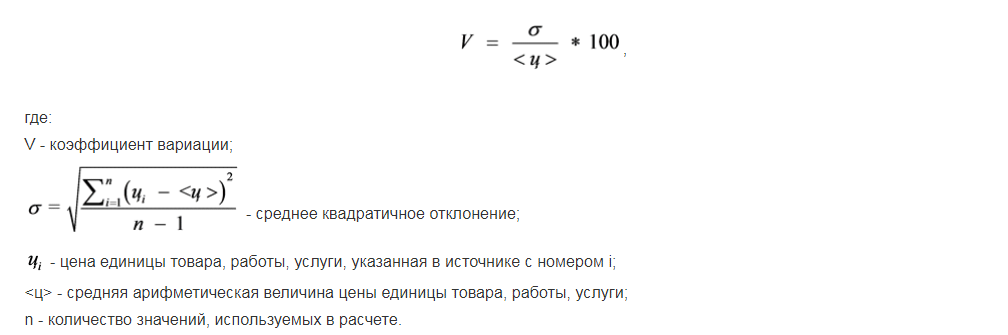 Совокупность значений, используемых при расчете, при определении НМЦ считается неоднородной, если коэффициент вариации превышает 33%, целесообразно провести дополнительные исследования в целях увеличения количества ценовой информации, используемой в расчетах.В случае если по результатам дополнительных исследований, пне получена однородная совокупность значений или на рынке отсутствуют предложения, позволяющие получить однородную совокупность, допускается применение непараметрического метода расчета средней величины-медианы.При наличии объективных обстоятельств значение НМЦ может быть уменьшено.В случае если предметом закупки являются несколько товаров, НМЦ формируется путем сложения начальных цен отдельных видов товаров, рассчитанных в соответствии с рыночным методомВ зависимости от вида услуг НМЦ определяется на основе:- стоимости единицы времени: нормо-час, нормо-день и т.д. (например, техническое, сервисное обслуживание, аудиторские услуги);- стоимость единицы вида услуг (например, услуги прачечных, химчисток);- размера комиссионых или процента (например, банковские, посреднические услуги и т.п.);- других единиц измерения, принятых для установления тарифов.Формируется НМЦ/ обосновывается цена закупки на основании не менее двух однородных ценовых предложений. При этом НМЦ/ стоимости закупки формируется путем сложения начальных цен видов услуг, оказываемых договору. В 	случае если определено, что совокупность выбранных значений является однородной, НМЦ определяется как среднее арифметическое значение.25.2.1. При направлении потенциальным поставщикам (исполнителям, подрядчикам) запросов о цене товара (работы, услуги) при определении начальной (максимальной) цены договора способом сопоставимых рыночных цен, заказчиком в запросе указываются основные условия исполнения договора, способные повлиять на формирование затратной базы со стороны поставщика (исполнителя, подрядчика). К числу таких условий относятся в том числе:- сроки (периоды) поставки товаров, выполнения работ, оказания услуг;- место и условия поставки товаров, выполнения работ, оказания услуг;- порядок формирования цены договора, то есть, какие расходы (в том числе налоги, расходы на перевозку и иные расходы) в себя должна включать цена договора;- срок и условия оплаты поставок товаров, выполнения работ, оказания услуг;- размер обеспечения исполнения обязательств по договору;- сроки и объем гарантий качества.25.2.2.При применении метода сопоставимых рыночных цен (анализ рынка) заказчик должен получить не менее двух ценовых предложений. 25.2.3. При определении начальной максимальной цены договора методом сопоставимых рыночных цен заказчик вправе использовать в качестве обоснования начальной максимальной цены договора полученное им наименьшее ценовое предложение.25.2.4. При осуществлении закупки неконкурентным способом (закупка у единственного  поставщика), за исключением закупки стоимостью до 100 (ста) тысяч рублей (включительно), с учетом налогов, сборов и иных обязательных платежей, с применением метода сопоставимых рыночных цен (анализа рынка) при обосновании начальной (максимальной) цены договора, основанного на информации о ценах товаров, работ, услуг, полученной по запросу заказчика у поставщиков (подрядчиков, исполнителей), заказчик применяет наименьшее значение цены полученных предложений.25.2.5. При применении метода сопоставимых рыночных цен (анализа рынка) заказчик может использовать обоснованные им коэффициенты или индексы для пересчета цен товаров, работ, услуг с учетом различий в характеристиках товаров, коммерческих и (или) финансовых условий поставок товаров, выполнения работ, оказания услуг.25.2.6. В целях применения метода сопоставимых рыночных цен (анализа рынка) может использоваться общедоступная информация о ценах товаров, работ, услуг, которая может быть использована для целей определения начальной (максимальной) цены договора, к которой относится:1) информация о ценах товаров, работ, услуг, содержащаяся в договорах (контрактах), размещенных в реестре контрактов (договоров) в соответствии с требованиями Федерального закона № 44-ФЗ, Федерального закона № 223-ФЗ;2) информация о ценах товаров, работ, услуг, содержащаяся в рекламе, каталогах, описаниях товаров и в других предложениях, обращенных к неопределенному кругу лиц и признаваемых в соответствии с гражданским законодательством публичными офертами;3) информация о котировках на российских биржах и иностранных биржах;4) информация о котировках на электронных площадках;5) данные государственной статистической отчетности о ценах товаров, работ, услуг;6) информация о ценах товаров, работ, услуг, содержащаяся в официальных источниках информации уполномоченных государственных органов и муниципальных органов в соответствии с законодательством Российской Федерации, законодательством субъектов Российской Федерации, муниципальными нормативными правовыми актами, в официальных источниках информации иностранных государств, международных организаций или иных общедоступных изданиях;7) информация информационно-ценовых агентств, общедоступные результаты изучения рынка, а также результаты изучения рынка, проведенного по инициативе заказчика, в том числе на основании договора, при условии раскрытия методологии расчета цен, иные источники информации;8) информация, размещенная в свободном доступе, в частности, опубликованная в печати, размещенная на сайтах в сети Интернет.25.3. Тарифный метод применяется заказчиком, если в соответствии с законодательством Российской Федерации цены закупаемых товаров, работ, услуг подлежат государственному регулированию или установлены муниципальными правовыми актами. В этом случае начальная (максимальная) цена договора и цена заключаемого договора с единственным поставщиком (исполнителем, подрядчиком) определяются в соответствии с установленным тарифом (ценой) на товары, работы, услуги.Тарифный метод подлежит применению в том числе, но не ограничиваясь, при осуществлении закупок услуг электроснабжения, газоснабжения, теплоснабжения, водопотребления и водопотребления, почтовых услуг, услуг телефонной связи, специальной и фельдъегерской связи. При этом расчет НМЦ производится с учетом планируемых объектов закупаемых услуг и стоимости услуг (тарифов), установленных организациями-поставщиками.НМЦ тарифным методом определяется по формуле:НМЦ тариф = V*Ц тариф,где: НМЦ тариф – НМЦ, определяемая тарифным методом;V – количество (объем) закупаемого товара (работы, услуги);Ц тариф – цена (тариф) единицы товара (работы. Услуги).25.4. Проектно-сметный метод и (или) сметный метод заключается в определении начальной (максимальной) цены договора, цены договора, заключаемого с подрядчиком на:1) строительство, реконструкцию, капитальный ремонт объекта капитального строительства на основании проектной документации.2) проведение работ по сохранению объектов культурного наследия (памятников истории и культуры) народов Российской Федерации, за исключением научно-методического руководства, технического и авторского надзора, на основании согласованной в порядке, установленном законодательством Российской Федерации, проектной документации на проведение работ по сохранению объектов культурного наследия и в соответствии с реставрационными нормами и правилами.3) текущие ремонтные работы на основании смет, составленных заказчиком в соответствии с методиками и нормативами (государственными элементными сметными нормами) строительных работ и специальных строительных работ.25.4.1. Основанием для определения НМЦ является проектная документация, включающая сметную стоимость работ, разработанная и получившая положительное заключение экспертизы, заключение о достоверности определения сметной стоимости.В случае проведения закупки работ, для которых в соответствующих с действующим законодательством Российской Федерации осуществляется разработка только отдельных разделов проектной документации (работы по капитальному или текущему ремонту), основанием для определения НМЦ являются объектные сметные расчеты (объектные сметы), локальные сметные расчеты (локальные сметы), утвержденные руководителем Заказчика, на которое получено положительное заключение.Для определения НМЦ представляются следующие документы:- задание на проектирование, утвержденное в установленном порядке;- техническая часть закупочной документации, утвержденная в установленном порядке;- положительное заключение по результатам проверки достоверности определения сметной стоимости (при необходимости проведения экспертизы);-решение об утверждении проектной документации (при необходимости ее оформления);НМЦ определяется в прогнозном уровне цен, рассчитывается путем переумножения сметной стоимости. 25.5. Затратный метод применяется в случае невозможности применения иных методов, предусмотренных настоящим Положением, или в дополнение к указанным методам. Данный метод заключается в определении начальной (максимальной) цены договора, цены договора, как суммы произведенных затрат и обычной для определенной сферы деятельности прибыли. При этом учитываются обычные в подобных случаях прямые и косвенные затраты на производство или приобретение и (или) реализацию товаров, работ, услуг, затраты на транспортировку, хранение, страхование и иные затраты. Информация об обычной прибыли для определенной сферы деятельности может быть получена заказчиком исходя из анализа договоров (контрактов), размещенных в ЕИС) в соответствии с Федеральным законом № 44-ФЗ, Федеральным законом № 223-ФЗ, других общедоступных источников информации, в том числе информации информационно-ценовых агентств, общедоступных результатов изучения рынка, а также результатов изучения рынка, проведенного по инициативе заказчика.25.5.1. Заказчик направляет поставщику, исполнителю работ, услуг запрос о предоставлении калькуляции, с расшифровкой по статьям затрат.25.5.2. По затратам материального характера проверяется обоснованность заявленной номенклатуры, количества сырья, материалов и комплектующих в соответствии с требованием технического задания (технической документации), а также уровень цен на сырье, материалы, комплектующие относительно действующего рынка цен. К расшифровке материальных затрат прилагаются прайс-листы, прейскуранты, каталоги и иные материалы.Расчет расходов на оплату труда работникам, непосредственно занятым в производстве товаров, выполнения работ, оказании услуг, по трудовому договору определяется как произведение стоимости единицы труда работников, непосредственно занятых изготовление товаров, выполнение работ, оказанием услуг (чел.ч, чел.дн, чел.мес.), и трудоемкости изготовления, выполнение работ, оказанием услуг (чел.ч, чел.дн, чел.мес.).Затраты на заработную плату и другие выплаты работникам, непосредственно занятым в производстве товаров, выполнении работ, оказании услуг по договору, включают основную и дополнительную заработную плату (компенсации) исполнителей, относящуюся на конкретные изделия, работы, услуги в качестве прямых затрат, в том числе начисления стимулирующего характера, предусмотренные системой оплаты труда, применяемой в организации.Статьи общепроизводственных и общехозяйственных затрат формируются в соответствии с учетной политикой организации-исполнителя.Рекомендованное предельное значение прибыли – 8% от собственных затрат, до 15% от полной себестоимости по договорам.При осуществлении закупок товаров, работ, услуг на долгосрочный период применим перерасчет цен в прогнозный уровень цен. Для учета прогнозируемой инфляции цена из источника ценовой информации, умножается на прогнозные показатели инфляции соответствующего периода в соответствии с графиком выполнения работ, услуг, по годам выполнения. Сведения о прогнозных показателях инфляции публикуются на официальном сайте Минэкономразвития России.25.6. В случае невозможности применения для определения начальной (максимальной) цены договора методов, указанных в пунктах 25.2 – 25.5. настоящего Положения, заказчик вправе применить иные методы.25.7. Идентичными товарами, работами, услугами признаются товары, работы, услуги, имеющие одинаковые характерные для них основные признаки. При определении идентичности товаров незначительные различия во внешнем виде таких товаров могут не учитываться. При определении идентичности работ, услуг учитываются характеристики подрядчика, исполнителя, их деловая репутация на рынке.25.8. Однородными товарами признаются товары, которые, не являясь идентичными, имеют сходные характеристики и состоят из схожих компонентов, что позволяет им выполнять одни и те же функции и (или) быть коммерчески взаимозаменяемыми. При определении однородности товаров учитываются их качество, репутация на рынке, страна происхождения.25.9. Однородными работами, услугами признаются работы, услуги, которые, не являясь идентичными, имеют сходные характеристики, что позволяет им быть коммерчески и (или) функционально взаимозаменяемыми. При определении однородности работ, услуг учитываются их качество, репутация на рынке, а также вид работ, услуг, их объем, уникальность и коммерческая взаимозаменяемость.25.10. Коммерческие и (или) финансовые условия поставок товаров, выполнения работ, оказания услуг признаются сопоставимыми, если различия между такими условиями не оказывают существенного влияния на соответствующие результаты или эти различия могут быть учтены с применением соответствующих корректировок таких условий.25.11. Формирование начальной максимальной цены договора оформляется в соответствии с пунктом 25. настоящего Положения.25.12. Метод и результат определения начальной (максимальной) цены договора, а также источники информации отражаются в протоколе обоснования начальной (максимальной) цены договора. Названный протокол утверждается руководителем Заказчика или иным лицом, уполномоченным руководителем Заказчика, и хранится вместе с остальными протоколами закупки не менее трех лет. Протокол обоснования начальной (максимальной) цены договора может размещаться в ЕИС по усмотрению Заказчика.25.2.9. Материалы обоснования начальной (максимальной) цены договора, в том числе графические изображения снимков экрана («скриншот»), хранятся вместе с документацией о закупке.